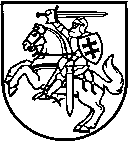 LIETUVOS RESPUBLIKOS ekonomikos ir inovacijų MINISTRASĮSAKYMASdėl 2014–2020 mETŲ europos sąjungos fondų investicijų veiksmų programos 8 prioriteto „Socialinės įtraukties didinimas ir kova su skurdu“ PRIEMONĖS Nr. 08.5.1-ESFA-K-853 „Parama socialiniam verslui“ projektų finansavimo sąlygų aprašo Nr. 1patvirtinimo2019 m. birželio 14 d. Nr. 4-373VilniusVadovaudamasis Atsakomybės ir funkcijų paskirstymo tarp institucijų, įgyvendinant 
2014–2020 metų Europos Sąjungos fondų investicijų veiksmų programą, taisyklių, patvirtintų Lietuvos Respublikos Vyriausybės 2014 m. birželio 4 d. nutarimu Nr. 528 „Dėl atsakomybės ir funkcijų paskirstymo tarp institucijų, įgyvendinant 2014–2020 metų Europos Sąjungos fondų investicijų veiksmų programą“, 6.2.7 papunkčiu,t v i r t i n u  2014–2020 metų Europos Sąjungos fondų investicijų veiksmų programos 8 prioriteto „Socialinės įtraukties didinimas ir kova su skurdu“ priemonės Nr. 08.5.1-ESFA-K-853 „Parama socialiniam verslui“ projektų finansavimo sąlygų aprašą Nr. 1 (pridedama).Ekonomikos ir inovacijų ministras			                Virginijus SinkevičiusParengė Ekonomikos ir inovacijų ministerijos Europos Sąjungos investicijųkoordinavimo departamentoEuropos Sąjungos investicijų planavimo skyriausvyriausioji specialistėŽivilė BilotienėPATVIRTINTALietuvos Respublikos ekonomikos ir inovacijų ministro 2019 m. birželio 14 d. įsakymu Nr. 4-373 I SKYRIUSBENDROSIOS NUOSTATOS1. 2014–2020 metų Europos Sąjungos fondų investicijų veiksmų programos 8 prioriteto „Socialinės įtraukties didinimas ir kova su skurdu“ priemonės Nr. 08.5.1-ESFA-K-853 „Parama socialiniam verslui“ projektų finansavimo sąlygų aprašas Nr. 1 (toliau – Aprašas) nustato reikalavimus, kuriais turi vadovautis pareiškėjai, rengdami ir teikdami paraiškas finansuoti iš Europos Sąjungos struktūrinių fondų lėšų bendrai finansuojamus projektus (toliau – paraiška) pagal 2014–2020 metų Europos Sąjungos fondų investicijų veiksmų programos, patvirtintos Europos Komisijos 2014 m. rugsėjo 8  d. įgyvendinimo sprendimu, kuriuo patvirtinami tam tikri „2014–2020 metų Europos Sąjungos fondų investicijų veiksmų programos“ elementai, kad, siekiant investicijų į ekonomikos augimą ir darbo vietų kūrimą tikslo, iš Europos regioninės plėtros fondo, Sanglaudos fondo, Europos socialinio fondo ir specialaus asignavimo Jaunimo užimtumo iniciatyvai būtų teikiama parama Lietuvos Respublikai (apie nurodytą sprendimą Europos Komisija pranešė dokumentu Nr. C(2014)6397), 8 prioriteto „Socialinės įtraukties didinimas ir kova su skurdu“ priemonės Nr. 08.5.1-ESFA-K-853 „Parama socialiniam verslui“ (toliau – Priemonė) finansuojamas veiklas, iš Europos Sąjungos struktūrinių fondų lėšų bendrai finansuojamų projektų (toliau – projektai) vykdytojai, įgyvendindami pagal Aprašą finansuojamus projektus, taip pat institucijos, atliekančios paraiškų vertinimą, atranką ir projektų įgyvendinimo priežiūrą.2. Aprašas yra parengtas atsižvelgiant į:2.1. 2014–2020 m. Europos Sąjungos fondų investicijų veiksmų programos prioriteto įgyvendinimo priemonių įgyvendinimo planą, patvirtintą Lietuvos Respublikos ūkio ministro 2014 m. gruodžio 19 d. įsakymu Nr. 4-933 „Dėl 2014–2020 m. Europos Sąjungos fondų investicijų veiksmų programos prioriteto įgyvendinimo priemonių įgyvendinimo plano ir Nacionalinių stebėsenos rodiklių skaičiavimo aprašo patvirtinimo“ (toliau – Priemonių įgyvendinimo planas);2.2. Projektų administravimo ir finansavimo taisykles, patvirtintas Lietuvos Respublikos finansų ministro 2014 m. spalio 8 d. įsakymu Nr. 1K-316 „Dėl Projektų administravimo ir finansavimo taisyklių patvirtinimo“ (toliau – Projektų taisyklės); 2.3. 2013 m. gruodžio 18 d. Komisijos reglamentą (ES) Nr. 1407/2013 dėl Sutarties dėl Europos Sąjungos veikimo 107 ir 108 straipsnių taikymo de minimis pagalbai (OL 2013 L 352, p. 1) (toliau – de minimis reglamentas);2.4. 2014–2020 metų Europos Sąjungos fondų investicijų veiksmų programos priedą, patvirtintą Lietuvos Respublikos Vyriausybės 2014 m. lapkričio 26 d. nutarimu Nr. 1326 „Dėl 2014–2020 metų Europos Sąjungos fondų investicijų veiksmų programos priedo patvirtinimo“;2.5. 2014–2020 metų Europos Sąjungos fondų investicijų veiksmų programos stebėsenos rodiklių skaičiavimo aprašą, patvirtintą Lietuvos Respublikos finansų ministro 2014 m. gruodžio 30 d. įsakymu Nr. 1K-499 „Dėl 2014–2020 metų Europos Sąjungos fondų investicijų veiksmų programos stebėsenos rodiklių skaičiavimo aprašo patvirtinimo“ (toliau – Veiksmų programos stebėsenos rodiklių skaičiavimo aprašas);2.6. Rekomendacijas dėl projektų išlaidų atitikties Europos Sąjungos struktūrinių fondų reikalavimams, patvirtintas Žmogiškųjų išteklių plėtros veiksmų programos, Ekonomikos augimo veiksmų programos, Sanglaudos skatinimo veiksmų programos ir 2014–2020 metų Europos Sąjungos fondų investicijų veiksmų programos valdymo komitetų 2014 m. liepos 4 d. protokolu Nr. 34 (su vėlesniais pakeitimais) ir paskelbtas Europos Sąjungos (toliau – ES) struktūrinių fondų svetainėje www.esinvesticijos.lt (toliau – Rekomendacijos dėl projektų išlaidų atitikties Europos Sąjungos struktūrinių fondų reikalavimams).3. Apraše vartojamos sąvokos suprantamos taip, kaip jos apibrėžtos Aprašo 2 punkte nurodytuose teisės aktuose ir dokumentuose, Atsakomybės ir funkcijų paskirstymo tarp institucijų, įgyvendinant 2014–2020 metų Europos Sąjungos fondų investicijų veiksmų programą, taisyklėse, patvirtintose Lietuvos Respublikos Vyriausybės 2014 m. birželio 4 d. nutarimu Nr. 528 „Dėl atsakomybės ir funkcijų paskirstymo tarp institucijų, įgyvendinant 2014–2020 metų Europos Sąjungos fondų investicijų veiksmų programą“, ir 2014–2020 metų Europos Sąjungos fondų investicijų veiksmų programos administravimo taisyklėse, patvirtintose Lietuvos Respublikos Vyriausybės 2014 m. spalio 3 d. nutarimu Nr. 1090 „Dėl 2014–2020 metų Europos Sąjungos fondų investicijų veiksmų programos administravimo taisyklių patvirtinimo“.4. Apraše vartojamos kitos sąvokos:4.1. Apdraustieji asmenys – kaip ši sąvoka apibrėžta Lietuvos Respublikos valstybinio socialinio draudimo įstatyme.4.2. Apskritis – kaip apibrėžta Lietuvos Respublikos teritorijos administracinių vienetų ir jų ribų įstatyme.4.3. Asociacija – kaip ši sąvoka apibrėžta Lietuvos Respublikos asociacijų įstatyme.4.4. De minimis pagalbos teikimo ir skaičiavimo (paskirstymo) galutiniams naudos gavėjams tvarkos aprašas – pagal de minimis pagalbos teikimo ir skaičiavimo (paskirstymo) galutiniams naudos gavėjams tvarkos aprašo formą, skelbiamą ES struktūrinių fondų svetainėje www.esinvesticijos.lt, pareiškėjo parengtas ir patvirtintas de minimis pagalbos teikimo ir skaičiavimo (paskirstymo) galutiniams naudos gavėjams tvarkos aprašas, kuriame nustatyta tvarka, kaip nauda, kurią pareiškėjas gaus Aprašo 10.1 papunktyje nurodytai veiklai vykdyti, bus perduota galutiniam naudos gavėjui ir pareiškėjas, kaip tarpininkas, negaus naudos.4.5. Prekybos, pramonės ir amatų rūmai – kaip apibrėžta Lietuvos Respublikos prekybos, pramonės ir amatų rūmų įstatyme. 4.6. Socialinio verslo pradžios paskatos – lėšos, naudojamos galutinio naudos gavėjo socialiniam verslui vykdyti reikalingai įrangai ir įrenginiams bei paslaugoms (rinkodaros, viešinimo, buhalterinės apskaitos, teisiniais klausimais) įsigyti. 4.7. Socialinio verslo pradžios paskatos gavimo diena – projekto vykdytojo sutarties su galutiniu naudos gavėju dėl dalyvavimo projekte (toliau – sutartis su galutiniu naudos gavėju) pasirašymo diena.4.8. Socialinis poveikis – pokytis, kurį patiria visuomenė, jos grupė ar aplinka dėl ūkio subjekto vykdomos veiklos vienoje iš Aprašo 21.4 papunktyje nurodytų sričių.5. Priemonės įgyvendinimą administruoja Lietuvos Respublikos ekonomikos ir inovacijų ministerija (toliau – Ministerija) ir Europos socialinio fondo agentūra (toliau – įgyvendinančioji institucija).6. Pagal Priemonę teikiamo finansavimo forma – negrąžinamoji subsidija.7. Projektų atranka pagal Priemonę bus atliekama projektų konkurso vienu etapu būdu.8. Pagal Aprašą projektams įgyvendinti numatoma skirti iki 2 896 200 Eur (dviejų milijonų aštuonių šimtų devyniasdešimt šešių tūkstančių dviejų šimtų eurų) ES struktūrinių fondų (Europos socialinio fondo) lėšų, iš jų 177 827 Eur (šimtas septyniasdešimt septyni tūkstančiai aštuoni šimtai dvidešimt septyni eurai) veiklos lėšų rezervas. Dėl finansavimo pareiškėjai priklausomai nuo projekto veiklų įgyvendinimo teritorijos konkuruoja pagal apskritis, t. y. apskrityje konkuruoja tie pareiškėjai, kurie paraiškoje nurodė, kad projekto veiklas vykdys toje apskrityje. Vienoje apskrityje finansuojamas vienas projektas.9. Priemonės tikslas – paskatinti socialinio verslo, kuris teiktų bendruomenei reikalingas paslaugas ir (arba) prekes, padėsiančias spręsti konkrečią socialinę problemą, kūrimąsi ir plėtrą. 10. Pagal Aprašą remiamos veiklos: 10.1. socialinio verslo pradžios paskatos;10.2. socialinio verslo kūrimosi skatinimo veiklos.11. Vienoje pagal Aprašą pareiškėjo teikiamoje paraiškoje gali būti numatomas projekto įgyvendinimas tik vienoje apskrityje. Pareiškėjas gali teikti ne daugiau kaip tris paraiškas (įgyvendinti projektus skirtingose apskrityse) vieno kvietimo teikti paraiškas metu. Projektu turi būti įgyvendinamos abi remiamos veiklos. Aprašo 10.2 papunktyje nurodytos remiamos veiklos išlaidos gali sudaryti ne daugiau kaip 30 procentų projekto tinkamų finansuoti išlaidų sumos.12. Pagal Apraše nurodytas remiamas veiklas kvietimą teikti paraiškas numatoma paskelbti 2019 metų II ketvirtį. Jei paskelbus kvietimą pagal teigiamai įvertintas paraiškas vienoje ar keliose apskrityse nebus finansuotinų projektų, 2019 metų IV ketvirtį numatoma paskelbti kvietimą teikti paraiškas įgyvendinti projektus tose apskrityse, kuriose nebuvo finansuotinų projektų.II SKYRIUSREIKALAVIMAI PAREIŠKĖJAMS IR PARTNERIAMS13. Pagal Aprašą galimi pareiškėjai yra viešosios įstaigos, kurių savininko (dalininko) teises įgyvendina valstybė (savivaldybė), asociacijos, prekybos, pramonės ir amatų rūmai, atitinkantys Aprašo 21.2 ir 21.3 papunkčiuose nustatytus reikalavimus.14. Pagal Aprašą galimi partneriai yra viešosios įstaigos, asociacijos, prekybos, pramonės ir amatų rūmai, atitinkantys Aprašo 21.3 papunktyje nustatytus reikalavimus.15. Vykdant Aprašo 10.1 papunktyje nurodytą veiklą, valstybės pagalba, kaip ji apibrėžta Sutarties dėl Europos Sąjungos veikimo (OL 2016 C 202, p. 47) 107 straipsnyje, ir de minimis pagalba, kuri atitinka de minimis reglamento nuostatas, pareiškėjui neteikiama, jeigu:15.1. pareiškėjas pagrindžia, kad visa nauda, kurią jis gaus Aprašo 10.1 papunktyje nurodytai veiklai vykdyti, bus perduota galutiniams naudos gavėjams, ir pareiškėjas, kaip tarpininkas, negaus jokios naudos;15.2. de minimis pagalba skaičiuojama ir priskiriama galutiniams naudos gavėjams vadovaujantis projekto vykdytojo (pareiškėjo) patvirtintu de minimis pagalbos teikimo ir skaičiavimo (paskirstymo) galutiniams naudos gavėjams tvarkos aprašu.16. Jeigu pareiškėjas ir (arba) partneris, vykdydamas Aprašo 10.1 papunktyje nurodytą veiklą, gauna naudą, išlaidos finansuojamos kaip pareiškėjo ir (arba) partnerio de minimis pagalba.17. Vykdant Aprašo 10.2 papunktyje nurodytą veiklą valstybės pagalba, kaip ji apibrėžta Sutarties dėl Europos Sąjungos veikimo (OL 2016 C 202, p. 47) 107 straipsnyje, ir de minimis pagalba, kuri atitinka de minimis reglamento nuostatas, neteikiama.18. Galutiniams naudos gavėjams de minimis pagalba gali būti teikiama visuose sektoriuose, išskyrus de minimis reglamento 1 straipsnio 1 dalyje išvardytus sektorius ir veiklas.19. Pagal Aprašą finansavimas nėra teikiamas pareiškėjui ir (arba) partneriui, jei jis yra priskiriamas sunkumų patiriančios įmonės kategorijai, kaip ji apibrėžta Komisijos komunikate – Gairėse dėl valstybės pagalbos sunkumų patiriančioms ne finansų įmonėms sanuoti ir restruktūrizuoti (OL 2014 C 249, p. 1). Pagal Aprašą finansavimas neteikiamas, jeigu pareiškėjas nėra sugrąžinęs anksčiau gautos valstybės pagalbos, kuri buvo pripažinta neteisėta ir nesuderinama su vidaus rinka.III SKYRIUSPROJEKTAMS TAIKOMI REIKALAVIMAI20. Projektas turi atitikti Projektų taisyklių III skyriaus dešimtajame skirsnyje nustatytus bendruosius reikalavimus. 21. Projektas turi atitikti šiuos specialiuosius projektų atrankos kriterijus, patvirtintus 2014–2020 metų Europos Sąjungos fondų investicijų veiksmų programos stebėsenos komiteto 2019 m. kovo 28 d. protokoliniu sprendimu Nr. 44P-3 (39): 21.1. Projektas atitinka Socialinio verslo koncepcijos, patvirtintos Lietuvos Respublikos ūkio ministro 2015 m. balandžio 3 d. įsakymu Nr. 4-207 „Dėl Socialinio verslo koncepcijos patvirtinimo“ (toliau – Socialinio verslo koncepcija) nuostatas (vertinama, ar projektas prisideda prie Socialinio verslo koncepcijos 31.1 papunktyje nurodyto antrojo uždavinio „Sukurti socialiniam verslui palankią finansinę ir mokestinę paramos sistemą“ veiksmo „Rengiant priemones socialinio verslo finansavimui gerinti, įvertinti ir taikyti Lietuvai tinkamus novatoriškus paramos būdus ir metodus, naudojamus ES valstybėse narėse ir kitose šalyse“ įgyvendinimo. Vertinama pagal paraiškoje pateiktą informaciją).21.2. Pareiškėjas vykdo nuolatinę kompleksinę verslumo skatinimo veiklą ne trumpiau kaip 3 metus iki paraiškos pateikimo dienos, apimančią ne mažiau kaip 3 iš 5 verslumo skatinimo paslaugų tipų (vertinama, ar pareiškėjas vykdo nuolatinę kompleksinę verslumo skatinimo veiklą ne trumpiau kaip 3 metus iki paraiškos pateikimo dienos, apimančią ne mažiau kaip 3 iš 5 verslumo skatinimo paslaugų tipų: konsultavimo, mokymo, inkubavimo, mentorystės paslaugos, renginiai. Tikrinama pagal viešai prieinamą informaciją, pareiškėjo pateiktus steigimo dokumentus (įstatai, steigimo sandoriai arba veiklos nuostatai), veiklos ataskaitas, kuriuose apibrėžtos teikiamos paslaugos, jų mastas ir tikslinės grupės, ir pagal paraiškoje pateiktą informaciją).21.3. Pareiškėjas ne trumpiau kaip dvylika mėnesių iki paraiškos pateikimo dienos kiekvieną mėnesį turėjo ne mažiau kaip 3 apdraustuosius asmenis, partneris – ne mažiau kaip 1 apdraustąjį asmenį (vertinant būtina įsitikinti, kad pareiškėjas ne trumpiau kaip dvylika paskutinių mėnesių iš eilės iki paraiškos pateikimo dienos kiekvieną mėnesį turėjo ne mažiau kaip 3 apdraustuosius asmenis, partneris – ne mažiau kaip 1 apdraustąjį asmenį. Tikrinama pagal Juridinių asmenų registro ir Valstybinio socialinio draudimo fondo valdybos prie Socialinės apsaugos ir darbo ministerijos duomenų bazės informaciją).21.4. Galutiniai naudos gavėjai yra juridiniai asmenys, kuriuose dirba ne daugiau kaip 50 darbuotojų, veikiantys ne ilgiau kaip 12 mėnesių iki socialinio verslo pradžios paskatos gavimo, atitinkantys socialinio verslo subjekto kriterijus ir siekiantys socialinio poveikio vykdant veiklą, sprendžiančią visuomenės socialines problemas (vertinama, ar galutiniai naudos gavėjai yra juridiniai asmenys, kuriuose dirba ne daugiau kaip 50 darbuotojų, veikiantys ne ilgiau kaip 12 mėnesių iki socialinio verslo pradžios paskatos gavimo, atitinkantys toliau išvardytus socialinio verslo subjekto kriterijus:21.4.1. siekia socialinio poveikio;21.4.2. metinės pajamos iš ekonominės veiklos sudaro daugiau nei 50 procentų visų socialinio verslo subjekto pajamų;21.4.3. daugiau nei 80 procentų iš ekonominės veiklos gauto pelno (jei yra gaunamas pelnas) skiriama socialiniam poveikiui;21.4.4. ekonominės veiklos ir socialinio poveikio siekimo procesus organizuoja taip, kad šių procesų valdyme dalyvautų asmenys, kuriems daro socialinį poveikį socialinio verslo subjekto vykdoma veikla, ir jiems būtų sudaryta galimybė pareikšti nuomonę ir pateikti pasiūlymų dėl socialinio poveikio siekimo bei reguliariai susipažinti su socialinio poveikio siekimo rezultatais. Taip pat vertinama, ar galutiniai naudos gavėjai yra siekiantys socialinio poveikio, vykdant veiklą, sprendžiančią visuomenės socialines problemas bent vienoje iš šių sričių:21.4.4.1. efektyvus gamtos išteklių naudojimas ir atliekų tvarkymas, klimato kaita;21.4.4.2. biologinės įvairovės ir kraštovaizdžio apsauga, gyvūnų globa;21.4.4.3. kultūrinė veikla ir visuomenės kūrybiškumo ugdymas;21.4.4.4. ligų prevencija, pacientų teisių gynimas ir tarpusavio pagalbos stiprinimas;21.4.4.5. visuomenės sveikatinimas;21.4.4.6. žmogaus teisių ir lygių galimybių gynimas ir užtikrinimas;21.4.4.7. pilietiškumo, patriotiškumo ugdymas, emigracijos mažinimas, visuomenės švietimas ir informavimas valstybės gynybos klausimais;21.4.4.8. Lietuvos Respublikos socialinės apsaugos ir darbo ministro patvirtintame Socialinių paslaugų kataloge nustatytų socialinių paslaugų teikimas; 21.4.4.9. neįgaliųjų veiklos sąlygų gerinimas ir galimybių laisvai judėti bei naudotis visuomenėje teikiamomis paslaugomis užtikrinimas.Paraiškos vertinimo metu bus vertinamas pareiškėjo įsipareigojimas dėl galutinių naudos gavėjų atitikties. Galutinių naudos gavėjų atitiktis bus vertinama projekto vykdytojui pateikus mokėjimo prašymą. Šis kriterijus taikomas tik Aprašo 10.1 papunktyje nurodytai veiklai).21.5. Galutiniai naudos gavėjai nėra gavę finansavimo pagal Lietuvos Respublikos vidaus reikalų ministerijos administruojamas priemones Nr. 08.6.1-ESFA-V-911 „Vietos plėtros strategijų įgyvendinimas“, Nr. 08.6.1-ESFA-T-927 „Spartus vietos plėtros strategijų įgyvendinimas“, Lietuvos Respublikos žemės ūkio ministerijos administruojamą Lietuvos kaimo plėtros             2014–2020 metų programos priemonę „Ūkio ir verslo plėtra“ ir (arba) pagal kaimo vietovių ir dvisektores vietos plėtros strategijas, kurioms įgyvendinti parama skiriama pagal priemonę „LEADER“ (vertinant būtina įsitikinti, kad galutiniai naudos gavėjai nėra gavę finansavimo pagal projektų atrankos kriterijaus pavadinime nurodytas priemones. Paraiškos vertinimo metu bus vertinamas pareiškėjo įsipareigojimas dėl galutinių naudos gavėjų atitikties. Galutinių naudos gavėjų atitiktis bus vertinama projekto vykdytojui pateikus mokėjimo prašymą).22. Projektų atranka vykdoma vadovaujantis prioritetiniais projektų atrankos kriterijais, nurodytais Aprašo 2 priede. Už atitiktį šiems prioritetiniams projektų atrankos kriterijams projektams skiriami balai. Didžiausias galimas balų skaičius pagal kiekvieną kriterijų nurodytas Aprašo 2 priede. Pagal Aprašą privaloma surinkti minimali balų suma yra 40. Jeigu projektai surenka vienodą balų skaičių, jie išdėstomi Projektų taisyklių 151 punkte nustatyta tvarka. 23. Jei projekto naudos ir kokybės vertinimo metu projektui suteikiama mažiau kaip 40 balų, paraiška atmetama. Vertinant projekto atitiktį prioritetiniams projektų atrankos kriterijams, vertinama tik paraiškoje, Aprašo 4 priede pateikta informacija ir kartu su paraiška pateikti šią informaciją pagrindžiantys dokumentai, t. y. informacija, vertinant projekto naudą ir kokybę, netikslinama, papildomų dokumentų pareiškėjo neprašoma.24. Teikiamų pagal Aprašą projektų veiklų įgyvendinimo trukmė turi būti ne ilgesnė kaip 24 mėnesiai nuo iš Europos Sąjungos struktūrinių fondų lėšų bendrai finansuojamo projekto sutarties (toliau – projekto sutartis) pasirašymo dienos.25. Tam tikrais atvejais dėl objektyvių priežasčių, kurių projekto vykdytojas negalėjo numatyti paraiškos pateikimo ir vertinimo metu, projekto veiklų įgyvendinimo laikotarpis, nurodytas Aprašo 24 punkte, gali būti pratęstas Projektų taisyklių nustatyta tvarka ne ilgiau kaip 3 mėnesius ir nepažeidžiant Projektų taisyklių 213.1 ir 213.5 papunkčiuose nustatytų terminų. Prireikus pratęsti projekto veiklų įgyvendinimo laikotarpį ilgiau, nei nurodyta šiame Aprašo punkte, projekto sutarties keitimas turi būti derinamas su Ministerija. 26. Projektas gali būti pradėtas įgyvendinti ne anksčiau nei po paraiškos registravimo įgyvendinančiojoje institucijoje dienos, tačiau projekto išlaidos nuo paraiškos registravimo įgyvendinančiojoje institucijoje dienos iki finansavimo projektui skyrimo yra patiriamos pareiškėjo rizika. Jeigu projektas, kuriam prašoma finansavimo, pradedamas įgyvendinti iki paraiškos registravimo įgyvendinančiojoje institucijoje dienos, visas projektas tampa netinkamas ir jam finansavimas neskiriamas.27. Projekto veiklos turi būti vykdomos Lietuvos Respublikoje. 28. Projektu turi būti siekiama dviejų toliau išvardytų privalomų Priemonės įgyvendinimo stebėsenos rodiklių:28.1. produkto stebėsenos rodiklis „Socialiniai verslai, sukurti gavus ESF investicijas“, kodas P.S. 373;28.2. rezultato stebėsenos rodiklis „Sėkmingai veikiančių socialinių verslų dalis nuo visų ESF investicijas gavusių socialinių verslų 12 mėn. po projekto pabaigos“, kodas R.S. 374.29. Aprašo 28.1 ir 28.2 papunkčiuose nurodytiems Priemonės įgyvendinimo stebėsenos rodikliams apskaičiuoti taikomas Veiksmų programos stebėsenos rodiklių skaičiavimo aprašas, skelbiamas ES struktūrinių fondų svetainėje www.esinvesticijos.lt.30. Projekto parengtumui taikomi šie reikalavimai: 30.1. iki paraiškos pateikimo įgyvendinančiajai institucijai dienos turi būti parengta koncepcija, kaip įgyvendinant projektą bus užtikrintas socialinio verslo, kuris teiktų bendruomenei reikalingas paslaugas ir (arba) prekes, padėsiančias spręsti konkrečią socialinę problemą, kūrimasis ir plėtra (toliau – koncepcija);30.2. iki paraiškos pateikimo įgyvendinančiajai institucijai dienos pareiškėjas su partneriu turi būti sudarę jungtinės veiklos (partnerystės) sutartį, kurioje būtų nustatytos pareiškėjo ir partnerio tarpusavio teisės, pareigos bei atsakomybė įgyvendinant projektą:30.2.1. pareiškėjo ir partnerio (-ių) planuojamos vykdyti veiklos ir tikslinė grupė, su kuria planuojama dirbti; 30.2.2. pareiškėjo ir partnerio (-ių) įsipareigojimai dėl Priemonės įgyvendinimo stebėsenos rodiklių pasiekimo (nustatant kiekybines reikšmes bei sąsajas ir pagrindimą su planuojamomis vykdyti veiklomis);30.2.3. projekto lėšų paskirstymas tarp pareiškėjo ir partnerio (-ių), avanso išmokėjimo tvarka, atsiskaitymo su partneriu (-iais) už patirtas projekto išlaidas tvarka;30.2.4. pareiškėjo ir partnerio (-ių) įsipareigojimai, kas ir kokiais atvejais padengs nuosavomis lėšomis netinkamas projekto lėšomis finansuoti išlaidas bei tinkamų finansuoti išlaidų dalį, kurios nepadengia projektui skiriamos finansavimo lėšos;30.2.5. atsiskaitymo už pasiektus projekto rodiklius tvarka (dokumentų, pagrindžiančių patirtas išlaidas ir pasiektus rodiklius, teikimo projekto vykdytojui tvarka);30.3. iki paraiškos pateikimo įgyvendinančiajai institucijai dienos pareiškėjas ir partneris (-iai) turi būti pateikę metinių finansinių ataskaitų rinkinius Juridinių asmenų registrui.31. Negali būti numatyti projekto apribojimai, kurie turėtų neigiamą poveikį moterų ir vyrų lygybės ir nediskriminavimo dėl lyties, rasės, tautybės, kalbos, kilmės, socialinės padėties, tikėjimo, įsitikinimų ar pažiūrų, amžiaus, negalios, lytinės orientacijos, etninės priklausomybės, religijos principų įgyvendinimui.32. Neturi būti numatyti projekto veiksmai, kurie turėtų neigiamą poveikį darnaus vystymosi principo įgyvendinimui. 33. Projekto veikla turi būti pradėta įgyvendinti ne vėliau kaip per 3 mėnesius nuo projekto sutarties pasirašymo dienos.34. Projektas ir projekto veiklos negali būti finansuotos ar finansuojamos iš kitų Lietuvos Respublikos valstybės biudžeto ir (arba) savivaldybių biudžetų, kitų piniginių išteklių, kuriais disponuoja valstybė ir (ar) savivaldybės, ES struktūrinių fondų, kitų ES finansinės paramos priemonių ar kitos tarptautinės paramos lėšų ir kurioms apmokėti skyrus ES struktūrinių fondų lėšų jos būtų pripažintos tinkamomis finansuoti ir (arba) apmokėtos daugiau nei vieną kartą, įskaitant de minimis pagalbą.IV SKYRIUSTINKAMŲ FINANSUOTI PROJEKTO IŠLAIDŲ IR FINANSAVIMO REIKALAVIMAI35. Projekto išlaidos turi atitikti Projektų taisyklių VI skyriuje ir Rekomendacijose dėl projektų išlaidų atitikties Europos Sąjungos struktūrinių fondų reikalavimams išdėstytus projekto išlaidoms taikomus reikalavimus. 36. Didžiausia galima projektui skirti finansavimo lėšų suma yra 300 000 Eur (trys šimtai  tūkstančių eurų). Visos tinkamos finansuoti tiesioginės projekto išlaidos vienam galutiniam naudos gavėjui negali viršyti 15 000 Eur (penkiolika tūkstančių eurų). Mažiausia galima projektui skirti finansavimo lėšų suma yra 200 000 Eur (du šimtai tūkstančių eurų).37. Projekto finansuojamoji dalis sudaro:37.1. iki 100 proc. tinkamų finansuoti projekto išlaidų, nurodytų Aprašo lentelės 6 ir 7 punktuose;37.2. iki 85 proc. tinkamų finansuoti išlaidų, nurodytų Aprašo lentelės 4.1, 4.2, 4.3 ir 5.1 papunktyje;37.3. iki 85 proc. tinkamų finansuoti išlaidų, nurodytų Aprašo lentelės  5.2 papunktyje, išskyrus iki 50 proc. buhalterinės apskaitos ir iki 40 proc. teisinių paslaugų išlaidų. 38. Pareiškėjas, partneris (-iai) ir (arba) galutinis naudos gavėjas (-ai) savo iniciatyva ir savo ir (arba) kitų šaltinių lėšomis gali prisidėti prie projekto įgyvendinimo didesne, nei reikalaujama, lėšų suma.39. Projekto tinkamų finansuoti išlaidų dalis, kurios nepadengia projektui skiriamo finansavimo lėšos, turi būti finansuojama iš projekto vykdytojo, partnerio (-ių) ir (arba) galutinio naudos gavėjo (-ų) lėšų.40. Pagal Aprašą tinkamų arba netinkamų finansuoti išlaidų kategorijos yra nustatytos Aprašo lentelėje.Lentelė. Tinkamų arba netinkamų finansuoti išlaidų kategorijos.41. Aprašo lentelės 5.1.1 papunktyje nurodytos išlaidos (taikoma visiems galimiems pareiškėjams, išskyrus viešąsias įstaigas, kurių savininko (dalininko) teises įgyvendina valstybė (savivaldybė) apmokamos taikant privačių juridinių asmenų projektų vykdančiojo personalo ir dalyvių darbo užmokesčio fiksuotuosius įkainius, kurie nustatomi vadovaujantis Privačių juridinių asmenų projektų vykdančiojo personalo bei dalyvių darbo užmokesčio fiksuotųjų įkainių nustatymo tyrimo ataskaita, skelbiama ES struktūrinių fondų svetainėje http://www.esinvesticijos.lt/lt/dokumentai/privaciu-juridiniu-asmenu-projektu-dalyviu-darbo-uzmokescio-fiksuotuju-ikainiu-nustatymo-tyrimo-ataskaita.42. Aprašo lentelės 5.1.2 papunktyje nurodytos išlaidos apmokamos taikant kuro ir viešojo transporto išlaidų fiksuotąjį įkainį (toliau – transporto išlaidų fiksuotasis įkainis), kuris nustatomas vadovaujantis patvirtinta Kuro ir viešojo transporto išlaidų fiksuotųjų įkainių nustatymo tyrimo ataskaita, skelbiama ES struktūrinių fondų svetainėje http://www.esinvesticijos.lt/lt/dokumentai/kuro-ir-viesojo-transporto-islaidu-fiksuotuju-ikainiu-nustatymo-tyrimo-ataskaita. Projekte visoms transporto išlaidoms turi būti taikomas vienodas transporto išlaidų fiksuotasis įkainis. 43. Išlaidos, apmokamos taikant Aprašo 41 ir 42 punktuose nurodytus fiksuotuosius įkainius, turi atitikti šias nuostatas:43.1. Pagal fiksuotuosius įkainius apmokamos išlaidos turi atitikti Projektų taisyklių VI skyriaus trisdešimt penktajame skirsnyje nustatytus reikalavimus. 43.2. Pareiškėjas turi teisę paraiškoje numatyti mažesnius fiksuotųjų įkainių dydžius, nei jam taikomi Apraše nustatyti fiksuotųjų įkainių dydžiai.43.3. Projektų išlaidos, kurias numatyta apmokėti taikant fiksuotuosius įkainius, apmokamos atsižvelgiant į projekto sutartyje nustatytus fiksuotuosius įkainius ir projekto vykdytojo pateiktus dokumentus, kuriais įrodomas pasiektas rezultatas. Dokumentai, kuriuos reikia pateikti kaip įrodymą, kad rezultatai, už kuriuos mokama pagal fiksuotuosius įkainius, pasiekti, bus nurodyti projekto sutartyje; 43.4. projekto įgyvendinimo metu vadovaujančiajai ar audito institucijai nustačius, kad fiksuotasis įkainis buvo netinkamai nustatytas, patikslintas dydis ar jo taikymo sąlygos taikomi projekto veiksmų, vykdomų nuo dydžio ar jo taikymo sąlygų patikslinimo įsigaliojimo dienos, išlaidoms apmokėti;43.5. atnaujinus tyrimo ataskaitas, nurodytas Aprašo 41 ir 42 punktuose, ar pasikeitus teisės aktams, kuriais vadovaujantis nustatytas fiksuotasis įkainis, atnaujintas fiksuotasis įkainis bus taikomas tik pasirašomoms naujoms projekto sutartims.44. Projekto biudžetas sudaromas vadovaujantis Rekomendacijomis dėl projektų išlaidų atitikties Europos Sąjungos struktūrinių fondų reikalavimams. Paraiškos formos projekto biudžeto lentelė pildoma vadovaujantis instrukcija „Projekto biudžeto formos pildymas“, pateikta Rekomendacijose dėl projektų išlaidų atitikties Europos Sąjungos struktūrinių fondų reikalavimams.45. Pagal Aprašą netinkamomis finansuoti išlaidomis laikomos išlaidos:45.1. nustatytos Projektų taisyklių VI skyriaus trisdešimt ketvirtajame skirsnyje;45.2. išvardytos 2013 m. gruodžio 17 d. Europos Parlamento ir Tarybos reglamento (ES) 
Nr. 1304/2013 dėl Europos socialinio fondo, kuriuo panaikinamas Tarybos reglamentas (EB) 
Nr. 1081/2006 (OL 2013 L 347, p. 470), 13 straipsnio 4 dalyje;45.3. paraiškos rengimo išlaidos;45.4. konsultacijų, kurių temos nustatytos Verslo konsultantų tinklo veiklos organizavimo ir administravimo tvarkos aprašo, patvirtinto Lietuvos Respublikos ekonomikos ir inovacijų ministro 2015 m. rugsėjo 4 d. įsakymu Nr. 4–558 „Dėl Verslo konsultantų tinklo veiklos organizavimo ir administravimo tvarkos aprašo patvirtinimo“, 1 priede išlaidos.46. Pagal Aprašą kryžminis finansavimas netaikomas.47. Prieš sudarydamas projekto galutinių naudos gavėjų sąrašą ar įtraukdamas naują galutinį naudos gavėją į galutinių naudos gavėjų sąrašą projekto įgyvendinimo metu, taip pat vykdydamas Aprašo 10.1 papunktyje nurodytą veiklą, projekto vykdytojas, prieš suteikdamas de minimis pagalbą galutiniam naudos gavėjui, turi patikrinti, ar:47.1. galutinis naudos gavėjas atitinka Aprašo 21.4 ir 21.5 papunkčiuose nustatytus reikalavimus;47.2. galutiniam naudos gavėjui teikiama de minimis pagalba veiklai visuose sektoriuose, išskyrus de minimis reglamento 1 straipsnio 1 dalyje išvardytus sektorius;47.3. vadovaujantis de minimis reglamento 3 straipsnio nuostatomis, bendra de minimis pagalbos, suteiktos vienai įmonei, suma neviršys 200 000 Eur (dviejų šimtų tūkstančių eurų) per bet kurį trejų finansinių metų laikotarpį. Bendra de minimis pagalbos, suteiktos vienai įmonei, vykdančiai krovinių vežimo keliais veiklą samdos pagrindais arba už atlygį, per bet kurį trejų finansinių metų laikotarpį, suma neviršys 100 000 Eur  (šimto tūkstančių eurų). Šios ribos taikomos neatsižvelgiant į de minimis pagalbos formą arba siekiamus tikslus ir neatsižvelgiant į tai, ar ES valstybės narės suteikta pagalba yra visa arba iš dalies finansuojama ES kilmės ištekliais;47.4. galutinis naudos gavėjas ir su juo de minimis reglamento 2 straipsnio 2 dalyje nurodytais ryšiais susiję ūkio subjektai turi teisę gauti didžiausią 200 000 Eur (dviejų šimtų tūkstančių eurų) de minimis pagalbą per bet kurį trejų finansinių metų laikotarpį. Projekto vykdytojas turi patikrinti visas su galutiniu naudos gavėju susijusias įmones, nurodytas galutinio naudos gavėjo projekto vykdytojui pateiktoje vienos įmonės deklaracijoje pagal Ministerijos parengtą ir interneto svetainėse http://www.esinvesticijos.lt/lt/dokumentai/vienos-imones-deklaracijos-pagal-komisijos-reglamenta-es-nr-1407-2013 ir http://eimin.lrv.lt/lt/veiklos-sritys/es-fondu-investicijos/2014-2020-m-programavimo-laikotarpis/parama-socialiniam-verslui paskelbtą rekomenduojamą formą, taip pat Suteiktos valstybės pagalbos ir nereikšmingos (de minimis) pagalbos registre, kurio nuostatai patvirtinti Lietuvos Respublikos Vyriausybės 2005 m. sausio 19 d. nutarimu Nr. 35 „Dėl Suteiktos valstybės pagalbos ir nereikšmingos (de minimis) pagalbos registro nuostatų patvirtinimo“ (toliau – Registras), patikrinti, ar galutiniam naudos gavėjui teikiama pagalba neviršys leidžiamo de minimis pagalbos dydžio, kaip nustatyta de minimis reglamento 3 straipsnyje;47.5. Galutinis naudos gavėjas yra finansiškai pajėgus prisidėti prie projekto finansavimo jam tenkančia tinkamų finansuoti išlaidų, nurodytų Aprašo lentelėje, dalimi, nurodyta Aprašo 37 punkte.48. Vykdydamas Aprašo 10.1 papunktyje nurodytą veiklą, projekto vykdytojas turi informuoti galutinį naudos gavėją, kad jam suteikiama de minimis pagalba, ir ne vėliau kaip per 5 darbo dienas nuo de minimis pagalbos suteikimo dienos pateikti duomenis apie galutiniam naudos gavėjui suteiktą de minimis pagalbą Registrui. 49. De minimis pagalba nesumuojama su valstybės pagalba, skiriama toms pačioms tinkamoms finansuoti sąnaudoms, jeigu dėl tokio pagalbos sumavimo būtų viršytas 2014 m. birželio 17 d. Komisijos reglamente (ES) Nr. 651/2014, kuriuo tam tikrų kategorijų pagalba skelbiama suderinama su vidaus rinka taikant Sutarties 107 ir 108 straipsnius (OL 2014 L 187, p. 1), su paskutiniais pakeitimais, padarytais 2017 m. birželio 14 d. Komisijos reglamentu (ES) Nr. 2017/1084 (OL 2017 L 156, p. 1), arba kituose bendrosios išimties reglamentuose ar Europos Komisijos priimtame sprendime nustatytas didžiausias atitinkamas pagalbos intensyvumas arba kiekvienu atveju atskirai nustatyta pagalbos suma.50. De minimis pagalbos dydis diskontuojamas vadovaujantis de minimis reglamento 3 straipsnio 6 dalimi.51. Projekto vykdytojui nepasiekus įsipareigotų pasiekti Priemonės įgyvendinimo stebėsenos rodiklių reikšmių, taikomos Projektų taisyklių IV skyriaus dvidešimt antrojo skirsnio nuostatos. Projekto vykdytojas turi sudaryti sutartį su galutiniais naudos gavėjais dėl dalyvavimo projekte ir įsipareigojimo teikti informaciją, kurioje numatomi galutinio naudos gavėjo įsipareigojimai prisidėti prie projekto finansavimo ir Priemonės įgyvendinimo stebėsenos rodiklių pasiekimo.V SKYRIUSPARAIŠKŲ RENGIMAS, PAREIŠKĖJŲ INFORMAVIMAS, KONSULTAVIMAS, PARAIŠKŲ TEIKIMAS IR VERTINIMAS52. Siekdamas gauti finansavimą, pareiškėjas turi užpildyti paraišką, kurios iš dalies užpildyta forma PDF formatu skelbiama ES struktūrinių fondų svetainės www.esinvesticijos.lt skiltyje „Finansavimas“ prie paskelbto kvietimo teikti paraiškas „Susijusių dokumentų“. Paraiška ir jos priedai pildomi lietuvių kalba.53. Pareiškėjas pildo paraišką ir kartu su Aprašo 57 punkte nurodytais priedais iki kvietimo teikti paraiškas skelbime nustatyto termino paskutinės dienos teikia ją per Iš Europos Sąjungos struktūrinių fondų lėšų bendrai finansuojamų projektų duomenų mainų svetainę (toliau – DMS), o jei nėra įdiegtos DMS funkcinės galimybės – įgyvendinančiajai institucijai raštu Projektų taisyklių III skyriaus dvyliktajame skirsnyje nustatyta tvarka.54. Jeigu vadovaujantis Aprašo 53 punktu paraiška teikiama raštu, ji gali būti teikiama vienu iš šių būdų:54.1. Įgyvendinančiajai institucijai teikiamas pasirašytas popierinis paraiškos ir jos priedų dokumentas (kartu pateikiant į elektroninę laikmeną įrašytą paraišką ir priedus). Paraiškos originalo ir elektroninės versijos turinys turi būti tapatus. Nustačius, kad paraiškos elektroninės versijos turinys neatitinka originalo, vadovaujamasi paraiškos originale nurodyta informacija. Paraiška gali būti pateikta registruotu laišku, per pašto kurjerį arba įteikta asmeniškai kvietime nurodytu adresu.54.2. Įgyvendinančiajai institucijai kvietime nurodytu elektroninio pašto adresu siunčiamas elektroninis dokumentas, pasirašytas kvalifikuotu elektroniniu parašu. 55. Jei paraiškos gali būti teikiamos per DMS, pareiškėjas prie DMS jungiasi naudodamasis Valstybės informacinių išteklių sąveikumo platforma ir užsiregistravęs tampa DMS naudotoju.56. Jei laikinai nėra užtikrintos DMS funkcinės galimybės ir dėl to pareiškėjai negali pateikti paraiškos ar jos priedo (-ų) paskutinę paraiškų pateikimo termino dieną, įgyvendinančioji institucija paraiškų pateikimo terminą pratęsia 7 dienų laikotarpiui ir (arba) sudaro galimybę paraiškas ar jų priedus pateikti kitu būdu ir apie tai paskelbia Projektų taisyklių 82 punkte nustatyta tvarka.57. Kartu su paraiška pareiškėjas turi pateikti šiuos priedus: 57.1. užpildytą Klausimyną apie pirkimo ir (arba) importo pridėtinės vertės mokesčio tinkamumą finansuoti iš Europos Sąjungos struktūrinių fondų ir (arba) Lietuvos Respublikos biudžeto lėšų, jei pareiškėjas prašo pirkimo ir (arba) importo pridėtinės vertės mokesčio išlaidas pripažinti tinkamomis finansuoti, t. y. įtraukia šias išlaidas į projekto biudžetą. Šio klausimyno forma skelbiama ES struktūrinių fondų svetainės www.esinvesticijos.lt skiltyje „Dokumentai“, ieškant dokumento tipo „paraiškų priedų formos“;57.2. pareiškėjo, partnerio ir (arba) galutinio naudos gavėjo nuosavą indėlį ir netinkamų išlaidų padengimą įrodančius dokumentus (pagrindimas laisva forma);57.3. de minimis pagalbos teikimo ir skaičiavimo (paskirstymo) galutiniams naudos gavėjams tvarkos aprašą;57.4. galiojančios jungtinės veiklos (partnerystės) sutarties tarp projekto vykdytojo ir partnerio (-ių) patvirtintą kopiją;57.5. informaciją, reikalingą projekto atitikčiai projektų atrankos kriterijams įvertinti (Aprašo 4 priedas); 57.6. koncepciją (Aprašo 6 priedas);57.7. baigtų įgyvendinti projektų, skirtų socialinio verslumo skatinimui, galutines ataskaitas, išskyrus projektus, kurie buvo įgyvendinti Europos socialinio fondo lėšomis (jei taikoma).58. Kartu su mokėjimo prašymu, kai deklaruojamos išlaidos, pareiškėjas turi pateikti šiuos priedus:58.1. informaciją dėl įmonių tarpusavio santykių, nurodytų de minimis reglamento 2 straipsnio 2 dalyje, reikalingą vienos įmonės, kaip nurodyta de minimis reglamente, apimčiai nustatyti (pildoma „Vienos įmonės“ deklaracija pagal Ministerijos parengtą ir interneto svetainėse http://www.esinvesticijos.lt/lt/dokumentai/vienos-imones-deklaracijos-pagal-komisijos-reglamenta-es-nr-1407-2013 ir http://eimin.lrv.lt/lt/veiklos-sritys/es-fondu-investicijos/2014-2020-m-programavimo-laikotarpis/parama-socialiniam-verslui paskelbtą rekomenduojamą formą);58.2. kiekvienam galutiniam naudos gavėjui – projektų atitikties de minimis pagalbos taisyklėms patikros lapą (Aprašo 3 priedas);58.3. sutartis su galutiniu (-iais) naudos gavėju (-iais), kurioje turi būti sutarta dėl:58.3.1. socialinio verslo pradžios paskatų naudojimo galutinio naudos gavėjo socialinio verslo kūrimui ir plėtrai;58.3.2. galutinio naudos gavėjo įsipareigojimo, patvirtinus pirmąjį metinių finansinių ataskaitų rinkinį, atitikti Aprašo 21.4 papunktyje nurodytus reikalavimus;58.3.3. įsipareigojimo teikti informaciją, reikalingą Aprašo 28 punkte nurodytiems Priemonės įgyvendinimo stebėsenos rodikliams apskaičiuoti;58.3.4. galutinio naudos gavėjo įsipareigojimo prisidėti prie projekto finansavimo ir Priemonės įgyvendinimo stebėsenos rodiklių pasiekimo;58.3.5. tiesioginėms projekto veikloms vykdyti reikalingos įrangos ir įrenginių, kompiuterinės įrangos, programinės įrangos, įskaitant jos programavimą ir (ar) konfigūravimą įmonės poreikiams, galutiniams naudos gavėjams perdavimo neatlygintinai naudotis ir naudojimo sąlygos;58.4. Informaciją, reikalingą galutinių naudos gavėjų atitikčiai 2014–2020 metų Europos Sąjungos fondų investicijų veiksmų programos 8 prioriteto „Socialinės įtraukties didinimas ir kova su skurdu“ priemonės Nr. 08.5.1-ESFA-K-853 „Parama socialiniam verslui“ projektų finansavimo sąlygų apraše Nr. 1 keliamiems reikalavimams nustatyti (Aprašo 5 priedas).59. Visi Aprašo 57 ir 58 punktuose nurodyti priedai turi būti teikiami Projektų taisyklių 13 punkte nustatyta tvarka įgyvendinančiajai institucijai raštu, kartu pateikiama ir elektroninė laikmena (jeigu įdiegtos funkcinės galimybės, teikiama per DMS).60. Mokėjimo prašyme deklaruojamos išlaidos yra pripažįstamos netinkamomis finansuoti, jei projekto vykdytojas netinkamai įvertino galutinių naudos gavėjų atitiktį Apraše keliamiems reikalavimams ar nepateikia informacijos apie juos.61. Paraiškų pateikimo paskutinė diena nustatoma kvietime teikti paraiškas, kuris skelbiamas ES struktūrinių fondų svetainėje www.esinvesticijos.lt.62. Pareiškėjai informuojami ir konsultuojami Projektų taisyklių II skyriaus penktajame skirsnyje nustatyta tvarka. Informacija apie konkrečius įgyvendinančiosios institucijos konsultuojančius asmenis ir jų kontaktus bus nurodyta kvietimo teikti paraiškas skelbime, paskelbtame pagal Aprašą ES struktūrinių fondų svetainėje www.esinvesticijos.lt. 63. Įgyvendinančioji institucija atlieka projekto tinkamumo finansuoti vertinimą Projektų taisyklių III skyriaus keturioliktajame ir penkioliktajame skirsniuose nustatyta tvarka pagal Aprašo 1 priede nustatytus reikalavimus, taip pat projekto naudos ir kokybės vertinimą Projektų taisyklių III skyriaus keturioliktajame ir šešioliktajame skirsniuose nustatyta tvarka pagal Aprašo 2 priede nustatytus reikalavimus. 64. Paraiškos vertinimo metu įgyvendinančioji institucija gali paprašyti pareiškėjo pateikti trūkstamą informaciją ir (arba) dokumentus. Pareiškėjas privalo pateikti šią informaciją ir (arba) dokumentus per įgyvendinančiosios institucijos nustatytą terminą. 65. Jeigu pareiškėjas per nustatytą paraiškos patikslinimo terminą nepateikė dalies ar visų prašomų dokumentų ir (ar) informacijos, paraiškos vertinimas atliekamas vadovaujantis turima ir su patikslinta paraiška gauta informacija (pakartotinai patikslinti informaciją ar pateikti dokumentų neprašoma).66. Jeigu pareiškėjas įgyvendinančiajai institucijai pateikia įgyvendinančiosios institucijos neprašomą informaciją ir (ar) dokumentus (pvz., pakeičia, papildo paraišką ar jos priedus nauja informacija, įtraukia naujų veiklų, mokymų, išlaidų, dalyvių, galutinių naudos gavėjų, išbrauktas netinkamas veiklas (išlaidas, dalyvius) pakeičia kitomis veiklomis (išlaidomis, dalyviais), nekeisdamas išlaidų mažina fizinius, Priemonės įgyvendinimo stebėsenos rodiklius ir kt.), atliekant paraiškos vertinimą į ją nėra atsižvelgiama.67. Vadovaujantis Projektų taisyklių 118 punkto nuostatomis, paraiška yra atmetama neprašius pareiškėjo pateikti papildomų dokumentų ar duomenų, papildyti ar patikslinti paraiškoje pateiktos informacijos, jei su paraiška nepateiktas bent vienas iš Aprašo 57.3–57.5 papunkčiuose nurodytų priedų (jei jie yra taikomi konkrečiam projektui) ir (arba) jeigu projektas neatitinka Aprašo 30 punkte nurodytų projekto parengtumo reikalavimų.68. Paraiškos vertinamos ne ilgiau kaip 90 dienų nuo kvietimo teikti paraiškas skelbime nurodytos paskutinės paraiškų pateikimo dienos.69. Nepavykus paraiškų įvertinti per nustatytą terminą (kai paraiškų vertinimo metu reikia kreiptis į kitas institucijas, atliekama patikra projekto įgyvendinimo ir (ar) administravimo vietoje, taip pat kai buvo gauta paraiškų, kurių suma didesnė, nei kvietimui teikti paraiškas skirta lėšų suma), vertinimo terminas gali būti pratęstas įgyvendinančiosios institucijos sprendimu. Apie naują paraiškų vertinimo terminą Projektų taisyklių 127 punkte nustatyta tvarka įgyvendinančioji institucija informuoja pareiškėjus per DMS, taip pat Ministeriją ir vadovaujančiąją instituciją per 2014–2020 metų Europos Sąjungos struktūrinių fondų posistemį SFMIS2014 (toliau – SFMIS), o jei nėra įdiegtos DMS ir SFMIS funkcinės galimybės – raštu ir nurodo termino pratęsimo priežastis.70. Paraiška atmetama dėl priežasčių, nustatytų Apraše, Projektų taisyklių 93 punkte ir Projektų taisyklių III skyriaus keturioliktajame, penkioliktajame ir šešioliktajame skirsniuose, juose nustatyta tvarka. Apie paraiškos atmetimą pareiškėjas informuojamas per DMS, o jei nėra įdiegtos DMS funkcinės galimybės – raštu per 3 darbo dienas nuo sprendimo dėl paraiškos atmetimo priėmimo dienos.71. Pareiškėjas sprendimą dėl paraiškos atmetimo gali apskųsti Projektų taisyklių VII skyriaus keturiasdešimt trečiajame skirsnyje nustatyta tvarka ne vėliau kaip per 14 dienų nuo tos dienos, kurią pareiškėjas sužinojo ar turėjo sužinoti apie skundžiamus įgyvendinančiosios institucijos veiksmus ar neveikimą.72. Paraiškų baigiamąjį vertinimo aptarimą organizuoja ir Paraiškų vertinimo rezultatų aptarimo grupės sudėtį tvirtina Ministerija Projektų taisyklių 146 punkte nustatyta tvarka. Paraiškų vertinimo rezultatų aptarimo grupės veiklos principai nustatomi Lietuvos Respublikos ekonomikos ir inovacijų ministro įsakyme, kuriuo tvirtinama grupės sudėtis, ir (arba) šios grupės darbo reglamente.73. Įgyvendinančiajai institucijai baigus paraiškų vertinimą, sprendimą dėl projekto finansavimo arba nefinansavimo priima Ministerija Projektų taisyklių III skyriaus septynioliktajame skirsnyje nustatyta tvarka. 74. Ministerijai priėmus sprendimą finansuoti projektą, įgyvendinančioji institucija per 3 darbo dienas nuo šio sprendimo gavimo dienos per DMS, o jei nėra įdiegtos DMS funkcinės galimybės – raštu pateikia šį sprendimą pareiškėjams. 75. Pagal Aprašą finansuojamiems projektams įgyvendinti bus sudaromos dvišalės projektų sutartys tarp pareiškėjų ir įgyvendinančiosios institucijos. Projektų sutartys gali būti keičiamos arba nutraukiamos Projektų taisyklių IV skyriaus devynioliktajame skirsnyje nustatyta tvarka.76. Ministerijai priėmus sprendimą dėl projekto finansavimo, įgyvendinančioji institucija Projektų taisyklių IV skyriaus aštuonioliktajame skirsnyje nustatyta tvarka pagal Projektų taisyklių 4 priede nustatytą formą, parengia ir pateikia pareiškėjui projekto sutarties projektą ir nurodo pasiūlymo pasirašyti projekto sutartį galiojimo terminą Projektų taisyklių 166 punkte nustatyta tvarka. Pareiškėjui per įgyvendinančiosios institucijos nustatytą pasiūlymo galiojimo terminą nepasirašius projekto sutarties, pasiūlymas pasirašyti projekto sutartį netenka galios. Pareiškėjas turi teisę kreiptis į įgyvendinančiąją instituciją su prašymu dėl objektyvių priežasčių, nepriklausančių nuo pareiškėjo, pakeisti projekto sutarties pasirašymo terminą. 77. Projekto sutarties originalas gali būti rengiamas ir teikiamas: 77.1. pasirašytas raštu popierinėje laikmenoje arba77.2. pasirašytas kvalifikuotu elektroniniu parašu (tik elektroninėje laikmenoje).VI SKYRIUSPROJEKTŲ ĮGYVENDINIMO REIKALAVIMAI78. Projektas įgyvendinamas pagal projekto sutartyje, Apraše ir Projektų taisyklėse nustatytus reikalavimus.79. Projekto vykdytojas turi apdrausti projektui įgyvendinti skirtą ilgalaikį materialųjį turtą, kuris įsigytas ar sukurtas iš projektui skirto finansavimo lėšų, maksimaliu turto atkuriamosios vertės draudimu nuo visų galimų rizikos atvejų. Turtas turi būti apdraustas projekto įgyvendinimo laikotarpiui nuo tada, kai yra sukuriamas ar įsigyjamas, draudimo ir draudimo tarpininkavimo veiklą reguliuojančių teisės aktų nustatyta tvarka. Draudžiamojo įvykio atveju projekto vykdytojas turi atkurti prarastą turtą.80. Projekto (-ų) įgyvendinimo priežiūrai sudaromas Projekto (-ų) priežiūros komitetas, kuris stebi projekto įgyvendinimo pažangą ir teikia rekomendacijas projekto vykdytojui dėl projekto įgyvendinimo. Projekto (-ų) priežiūros komitetas sudaromas iš įgyvendinančiosios institucijos ir Ministerijos atstovų, į Projekto (-ų) priežiūros komiteto sudėtį gali būti kviečiami kitų institucijų, įstaigų ar organizacijų atstovai. Projekto (-ų) priežiūros komiteto sudėtis tvirtinama Lietuvos Respublikos ekonomikos ir inovacijų ministro įsakymu, o jo veiklos principai bus nustatyti šio komiteto darbo reglamente.81. Jei projekto veikla nepradėta įgyvendinti per 3 mėnesius nuo projekto sutarties pasirašymo dienos, įgyvendinančioji institucija, suderinusi su Ministerija, turi teisę vienašališkai nutraukti projekto sutartį. Jeigu įgyvendinančioji institucija nenutraukia projekto sutarties, ji nustato pareiškėjui ne ilgesnį kaip 2 mėnesių terminą pateikti informaciją dėl projekto veiklų įgyvendinimo pradžios nukėlimo ir, įvertinusi priežastis, priima galutinį sprendimą dėl projekto sutarties pratęsimo (nepratęsimo).82. Projekto vykdytojas privalo informuoti apie įgyvendinamą ar įgyvendintą projektą Projektų taisyklių VII skyriaus trisdešimt septintajame skirsnyje nustatyta tvarka.83. Projekto užbaigimo reikalavimai nustatyti Projektų taisyklių IV skyriaus dvidešimt septintajame skirsnyje.84. Visi su projekto įgyvendinimu susiję dokumentai turi būti saugomi Projektų taisyklių VII skyriaus keturiasdešimt antrajame skirsnyje nustatyta tvarka.VII SKYRIUSAPRAŠO KEITIMO TVARKA85. Aprašo keitimo tvarka nustatyta Projektų taisyklių III skyriaus vienuoliktajame skirsnyje.86. Jei Aprašas keičiamas jau atrinkus projektus, šie pakeitimai, nepažeidžiant lygiateisiškumo principo, taikomi ir įgyvendinamiems projektams Projektų taisyklių 91 punkte nustatytais atvejais. ______________________________2014–2020 metų Europos Sąjungos fondų investicijų veiksmų programos 8 prioriteto „Socialinės įtraukties didinimas ir kova su skurdu“ priemonės Nr. 08.5.1-ESFA-K-853 „Parama socialiniam verslui“      		projektų finansavimo sąlygų aprašo Nr. 1       		1 priedas PROJEKTO TINKAMUMO FINANSUOTI VERTINIMO LENTELĖGALUTINĖ PROJEKTO ATITIKTIES BENDRIESIEMS REIKALAVIMAMS VERTINIMO IŠVADA:Paraiška įvertinta teigiamai pagal visus bendruosius reikalavimus ir specialiuosius kriterijus: Taip                                                    Ne                                                               Taip su išlyga Komentarai: ____________________________________________________________________Pareiškėjas nebandė gauti konfidencialios informacijos arba daryti poveikio vertinimą atliekančiai institucijai dabartinio paraiškų vertinimo arba atrankos proceso metu: Taip, nebandė Ne, bandėKomentarai: ____________________________________________________________________(Privaloma pildyti tik atsakius „Ne, bandė“, t. y. nurodomos faktinės aplinkybės. Pildoma projekto tinkamumo finansuoti vertinimo metu.)Projekto tinkamumo finansuoti vertinimo metu nustatytos projekto tinkamos finansuoti ir tinkamos deklaruoti Europos Komisijai (toliau – EK) išlaidos:(Pildoma projekto tinkamumo finansuoti vertinimo metu)Pastabos:_____________________________                                                       ______________________	________________________________(paraiškos vertinimą atlikusios institucijos atsakingo                                                                                    (data)                                                                   (vardas ir pavardė, parašas, jei pildoma popierinė versija)asmens pareigų pavadinimas)                                                                                	                                       ________________________________2014–2020 metų Europos Sąjungos fondų investicijų veiksmų programos 8 prioriteto „Socialinės įtraukties didinimas ir kova su skurdu“ priemonės Nr. 08.5.1-ESFA-K-853 „Parama socialiniam verslui“projektų finansavimo sąlygų aprašo Nr. 12 priedasPROJEKTO Naudos ir kokybės vertinimo LENTELĖ____________________________________                             ________________                                ___________________________(paraiškos vertinimą atlikusios institucijos                                                                                                           (data) 	                                                           (vardas ir pavardė, parašas, jei pildoma popierinė versija)atsakingo asmens pareigų pavadinimas)                                                                     	       ______________________________2014–2020 metų Europos Sąjungos fondų investicijų veiksmų programos 8 prioriteto „Socialinės įtraukties didinimas ir kova su skurdu“ priemonės Nr. 08.5.1-ESFA-K-853 „Parama socialiniam verslui“       	projektų finansavimo sąlygų aprašo Nr. 1       	3 priedasPROJEKTŲ ATITIKTIES de minimis PAGALBOS TAISYKLĖMS Patikros lapas_______________________2014–2020 metų Europos Sąjungos fondų investicijų veiksmų programos 8 prioriteto „Socialinės įtraukties didinimas ir kova su skurdu“ priemonės Nr. 08.5.1-ESFA-K-853 „Parama socialiniam verslui“ projektų finansavimo sąlygų aprašo Nr. 14 priedasINFORMACIJa, reikalingA projekto atitikČIAI projektų atrankos kriterijams įvertintiPareiškėjo vykdoma nuolatinė kompleksinė verslumo skatinimo veikla ne trumpiau kaip 3 metus iki paraiškos pateikimo dienos, apimanti ne mažiau kaip 3 iš 5 verslumo skatinimo paslaugų tipų (taikoma vertinant projekto atitiktį 2014–2020 metų Europos Sąjungos fondų investicijų veiksmų programos 8 prioriteto „Socialinės įtraukties didinimas ir kova su skurdu“ priemonės Nr. 08.5.1-ESFA-K-853 „Parama socialiniam verslui“ projektų finansavimo sąlygų aprašo Nr. 1 (toliau – Aprašas) 21.2 papunkčio nuostatoms).2. Pareiškėjo ir (arba) partnerio socialinio verslumo skatinimo patirtis (taikoma vertinant projekto atitiktį Aprašo 2 priedo 1 punkto nuostatoms).3. Socialinių verslų, sukurtų gavus Europos Sąjungos fondų investicijas, skaičius (taikoma vertinant projekto atitiktį Aprašo 2 priedo 2 punkto nuostatoms) ______________ (vnt.).4. Pareiškėjo įsipareigojimas dėl galutinių naudos gavėjų atitikties (galutinių naudos gavėjų atitiktis vertinama projekto vykdytojui pateikus mokėjimo prašymą).Prie paraiškos gali būti pridedami kiti dokumentai, patvirtinantys ar pagrindžiantys paraiškoje pateiktą informaciją.______________________            _________________           ___________________________(vadovo pareigos)                                	 (parašas) 	                   	(vardas ir pavardė)____________________2014–2020 metų Europos Sąjungos fondų investicijų veiksmų programos 8 prioriteto „Socialinės įtraukties didinimas ir kova su skurdu“ priemonės Nr. 08.5.1-ESFA-K-853 „Parama socialiniam verslui“ projektų finansavimo sąlygų aprašo Nr. 15 priedasInformacija, reikalinga galutinių naudos gavėjų atitikČIAI 2014–2020 metų Europos Sąjungos fondų investicijų veiksmų programos 8 prioriteto „Socialinės įtraukties didinimas ir kova su skurdu“ priemonės Nr. 08.5.1-ESFA-K-853 „Parama socialiniam verslui“ projektų finansavimo sąlygų apraše Nr. 1 keliamiems reikalavimaMs nustatyti1. Galutiniai naudos gavėjai (taikoma vertinant galutinių naudos gavėjų atitiktį 2014–2020 metų Europos Sąjungos fondų investicijų veiksmų programos 8 prioriteto „Socialinės įtraukties didinimas ir kova su skurdu“ priemonės Nr. 08.5.1-ESFA-K-853 „Parama socialiniam verslui“ projektų finansavimo sąlygų apraše Nr. 1 (toliau – Aprašas) keliamiems reikalavimams. Vertinama su mokėjimo prašymu pagal patvirtintą metinių finansinių ataskaitų rinkinį).2. Galutinio naudos gavėjo atitikimas socialinio verslo subjekto kriterijams (vertinama su mokėjimo prašymu pagal patvirtintą metinių finansinių ataskaitų rinkinį).3. Galutinio naudos gavėjo gautas finansavimas pagal kitų institucijų administruojamas priemones (taikoma vertinant projekto atitiktį Aprašo 21.5 papunkčio nuostatoms).______________________            _________________           ___________________________(vadovo pareigos)                                	 (parašas) 	                   	(vardas ir pavardė)____________________2014–2020 metų Europos Sąjungos fondų investicijų veiksmų programos 8 prioriteto „Socialinės įtraukties didinimas ir kova su skurdu“ priemonės Nr. 08.5.1-ESFA-K-853 „Parama socialiniam verslui“ projektų finansavimo sąlygų aprašo Nr. 16 priedasKoncepcija, kaip įgyvendinant projektą bus užtikrinta socialinio verslo, kuris teiktų bendruomenei reikalingas paslaugas ir (arba) prekes, padėsiančias spręsti konkrečią socialinę problemą, kūrimasis ir plėtra ______________________            _________________           ___________________________(vadovo pareigos)                                	 (parašas) 	                   	(vardas ir pavardė)___________________________2014–2020 METŲ EUROPOS SĄJUNGOS FONDŲ INVESTICIJŲ VEIKSMŲ PROGRAMOS 8 PRIORITETO „Socialinės įtraukties didinimas ir kova su skurdu“ PRIEMONĖS NR. 08.5.1-ESFA-K-853 „Parama socialiniam verslui“ PROJEKTŲ FINANSAVIMO SĄLYGŲ APRAŠAS NR. 1Išlaidų kategorijos Nr.Išlaidų kategorijos pavadinimasReikalavimai ir paaiškinimaiŽemėNetinkama finansuoti.Nekilnojamasis turtasNetinkama finansuoti.Statyba, rekonstravimas, remontas ir kiti darbaiNetinkama finansuoti.Įranga, įrenginiai ir kitas turtasTinkamomis finansuoti išlaidomis laikomos pareiškėjo ir partnerio (-ių) išlaidos:tiesioginėms projekto veikloms vykdyti reikalingos įrangos ir įrenginių įsigijimo arba lizingo (finansinės nuomos) išlaidos. Išlaidos tinkamos finansuoti tiek, kiek jos susijusios su projekto įgyvendinimu. Lizingo (finansinės nuomos) laikotarpis negali būti ilgesnis už projekto įgyvendinimo trukmę, tai yra lizingo (finansinės nuomos) būdu įsigytas materialusis turtas iki projekto įgyvendinimo pabaigos turi tapti projekto vykdytojo nuosavybe;kompiuterinės įrangos įsigijimo ir (ar) nuomos išlaidos;programinės įrangos įsigijimo ir (ar) nuomos, įskaitant jos programavimą ir (ar) konfigūravimą įmonės poreikiams, išlaidos.Visas įsigyjamas turtas turi būti naujas.Projekto vykdymasPareiškėjo ir partnerio (-ių) tinkamomis finansuoti išlaidomis yra laikomos:projektą vykdančio personalo darbo užmokesčio ir atlygio projektą vykdantiems fiziniams asmenims pagal paslaugų (civilines), autorines ar kitas sutartis išlaidos (jei pagal šias sutartis matyti, kad tai yra darbo užmokesčio ar atlygio išlaidos);5.1.2. projektą vykdančio personalo komandiruočių išlaidos;rinkodaros paslaugų išlaidos;5.1.4. projekto veikloms vykdyti reikalingų patalpų eksploatavimo (komunalinių, ryšio paslaugų ir pan.) išlaidos;su renginių organizavimu susijusios išlaidos (pvz., renginiams reikalingų patalpų nuomos, renginiui reikalingos įrangos nuomos, mokymų galutiniams naudos gavėjams paslaugos pirkimo išlaidos);Galutinių naudos gavėjų tinkamos finansuoti išlaidos – paslaugų (rinkodaros, viešinimo, buhalterinės apskaitos, teisiniais klausimais) įsigijimas iš išorės šaltinių įprastomis rinkos sąlygomis, t. y. kai perkama iš išorinių šaltinių už rinkos kainas. Paslaugos buhalterinės apskaitos klausimais tinkamos finansuoti 12 mėn. nuo projekto sutarties pasirašymo dienos.Informavimas apie projektąTinkamomis finansuoti išlaidomis laikomos projekto išlaidos privalomiems informavimo apie projektą veiksmams (viešinimas).Netiesioginės išlaidos ir kitos išlaidos pagal fiksuotąją projekto išlaidų normąNetiesioginės projekto išlaidos apmokamos pagal fiksuotąją normą, kuri apskaičiuojama vadovaujantis Projekto taisyklių 10 priedu.Paraiškos kodasPareiškėjo pavadinimasProjekto pavadinimasProjektą planuojama įgyvendinti: su partneriu (-iais)               be partnerio (-ių)Projektą planuojama įgyvendinti: su partneriu (-iais)               be partnerio (-ių) PIRMINĖ               PATIKSLINTA(Žymima „Patikslinta“ tais atvejais, kai ši lentelė tikslinama po to, kai paraiška grąžinama pakartotiniam vertinimui.) PIRMINĖ               PATIKSLINTA(Žymima „Patikslinta“ tais atvejais, kai ši lentelė tikslinama po to, kai paraiška grąžinama pakartotiniam vertinimui.)Bendrasis reikalavimas /specialusis projektų atrankos kriterijus (toliau – specialusis kriterijus), jo vertinimo aspektai ir paaiškinimaiBendrojo reikalavimo / specialiojo kriterijaus detalizavimasBendrojo reikalavimo/ specialiojo kriterijaus vertinimasBendrojo reikalavimo/ specialiojo kriterijaus vertinimasBendrasis reikalavimas /specialusis projektų atrankos kriterijus (toliau – specialusis kriterijus), jo vertinimo aspektai ir paaiškinimaiBendrojo reikalavimo / specialiojo kriterijaus detalizavimasTaip / Ne / Netaikoma/ Taip su išlygaKomentaraiPlanuojamu finansuoti projektu prisidedama prie bent vieno 2014-2020 metų Europos Sąjungos fondų investicijų veiksmų programos (toliau – veiksmų programa) prioriteto konkretaus uždavinio įgyvendinimo, rezultato pasiekimo ir įgyvendinama bent viena pagal projektų finansavimo sąlygų aprašą numatoma finansuoti veikla.Planuojamu finansuoti projektu prisidedama prie bent vieno 2014-2020 metų Europos Sąjungos fondų investicijų veiksmų programos (toliau – veiksmų programa) prioriteto konkretaus uždavinio įgyvendinimo, rezultato pasiekimo ir įgyvendinama bent viena pagal projektų finansavimo sąlygų aprašą numatoma finansuoti veikla.Planuojamu finansuoti projektu prisidedama prie bent vieno 2014-2020 metų Europos Sąjungos fondų investicijų veiksmų programos (toliau – veiksmų programa) prioriteto konkretaus uždavinio įgyvendinimo, rezultato pasiekimo ir įgyvendinama bent viena pagal projektų finansavimo sąlygų aprašą numatoma finansuoti veikla.Planuojamu finansuoti projektu prisidedama prie bent vieno 2014-2020 metų Europos Sąjungos fondų investicijų veiksmų programos (toliau – veiksmų programa) prioriteto konkretaus uždavinio įgyvendinimo, rezultato pasiekimo ir įgyvendinama bent viena pagal projektų finansavimo sąlygų aprašą numatoma finansuoti veikla.1.1. Projekto tikslai ir uždaviniai atitinka bent vieną veiksmų programos prioriteto konkretų uždavinį ir siekiamą rezultatą.Projekto tikslai ir uždaviniai turi atitikti veiksmų programos 8 prioriteto „Socialinės įtraukties didinimas ir kova su skurdu“ konkretų uždavinį „Paskatinti socialinį verslumą ir socialinę atsakomybę didinančių iniciatyvų atsiradimą“ ir siekiamą rezultatą.Informacijos šaltinis – paraiška finansuoti iš Europos Sąjungos struktūrinių fondų lėšų bendrai finansuojamą projektą (toliau – paraiška).1.2. Projekto tikslai, uždaviniai ir veiklos atitinka bent vieną iš projektų finansavimo sąlygų apraše nurodytų veiklų.Projekto tikslai, uždaviniai ir veiklos turi atitikti 2014–2020 metų Europos Sąjungos fondų investicijų veiksmų programos 8 prioriteto „Socialinės įtraukties didinimas ir kova su skurdu“ priemonės Nr. 08.5.1-ESFA-K-853 „Parama socialiniam verslui“ projektų finansavimo sąlygų aprašo Nr. 1 (toliau – Aprašas) 10 punkte nurodytą veiklą. Informacijos šaltinis – paraiška.1.3. Projektas atitinka kitus su projekto veiklomis susijusius projektų finansavimo sąlygų apraše nustatytus reikalavimus.Projektas turi atitikti Aprašo 21.2 ir 21.3 papunkčiuose nustatytus reikalavimus.Informacijos šaltiniai: paraiška, finansinės atskaitomybės duomenys, Valstybinio socialinio draudimo fondo valdybos prie Socialinės apsaugos ir darbo ministerijos (toliau – SODRA) duomenų bazė, Juridinių asmenų registro duomenys.2. Projektas atitinka strateginio planavimo dokumentų nuostatas.2. Projektas atitinka strateginio planavimo dokumentų nuostatas.2. Projektas atitinka strateginio planavimo dokumentų nuostatas.2. Projektas atitinka strateginio planavimo dokumentų nuostatas.2.1. Projektas atitinka strateginio planavimo dokumentų nuostatas.Projektas turi atitikti nacionalinį strateginio planavimo dokumentą, nurodytą Aprašo 21.1 papunktyje.Informacijos šaltinis – paraiška.2.2. Projektu prisidedama prie bent vieno 2009 m. spalio 30 d. Europos Vadovų Tarybos išvadomis Nr. 15265/09 patvirtintos Europos Sąjungos Baltijos jūros regiono strategijos, atnaujintos Europos Komisijos 2012 m. kovo 23 d. komunikatu Nr. COM (2012) 128, tikslo įgyvendinimo pagal bent vieną Europos Sąjungos Baltijos jūros regiono strategijos veiksmų plane, patvirtintame Europos Komisijos 2017 m. kovo 20 d. sprendimu                                     Nr. SWD(2017)118, numatytą politinę sritį, horizontalųjį veiksmą ar įgyvendinimo pavyzdį.Netaikoma.3. Projektu siekiama aiškių ir realių kiekybinių uždavinių.3. Projektu siekiama aiškių ir realių kiekybinių uždavinių.3. Projektu siekiama aiškių ir realių kiekybinių uždavinių.3. Projektu siekiama aiškių ir realių kiekybinių uždavinių.3.1. Projektu prisidedama prie bent vieno projektų finansavimo sąlygų apraše nustatyto veiksmų programos ir (arba) ministerijos priemonių įgyvendinimo plane nurodyto nacionalinio produkto ir (arba) rezultato stebėsenos rodiklio pasiekimo. Projektas turi siekti stebėsenos rodiklių, nurodytų Aprašo 28 punkte. Informacijos šaltinis – paraiška.3.2. Išlaikyta nuosekli vidinė projekto logika, t. y. projekto rezultatai yra projekto veiklų padarinys, projekto veiklos sudaro prielaidas įgyvendinti projekto uždavinius, o pastarieji – pasiekti nustatytą projekto tikslą. Informacijos šaltinis – paraiška.3.3. Projekto uždaviniai yra specifiniai (parodo projekto esmę ir charakteristikas), išmatuojami (kiekybiškai išreikšti ir matuojami) ir įvykdomi, aiški veiklų pradžios ir pabaigos data. Informacijos šaltinis – paraiška.4. Projektas atitinka horizontaliuosius (darnaus vystymosi bei moterų ir vyrų lygybės ir nediskriminavimo) principus, projekto įgyvendinimas yra suderinamas su Europos Sąjungos (toliau – ES) konkurencijos politikos nuostatomis.4. Projektas atitinka horizontaliuosius (darnaus vystymosi bei moterų ir vyrų lygybės ir nediskriminavimo) principus, projekto įgyvendinimas yra suderinamas su Europos Sąjungos (toliau – ES) konkurencijos politikos nuostatomis.4. Projektas atitinka horizontaliuosius (darnaus vystymosi bei moterų ir vyrų lygybės ir nediskriminavimo) principus, projekto įgyvendinimas yra suderinamas su Europos Sąjungos (toliau – ES) konkurencijos politikos nuostatomis.4. Projektas atitinka horizontaliuosius (darnaus vystymosi bei moterų ir vyrų lygybės ir nediskriminavimo) principus, projekto įgyvendinimas yra suderinamas su Europos Sąjungos (toliau – ES) konkurencijos politikos nuostatomis.4.1. Projekte nėra numatyta veiksmų, kurie turėtų neigiamą poveikį darnaus vystymosi principo įgyvendinimui:4.1.1. aplinkosaugos srityje (aplinkos kokybė ir gamtos ištekliai, kraštovaizdžio ir biologinės įvairovės apsauga, klimato kaita, aplinkos apsauga ir kt.); Netaikoma.4.1.2. socialinėje srityje (užimtumas, skurdas ir socialinė atskirtis, visuomenės sveikata, švietimas ir mokslas, kultūros savitumo išsaugojimas, tausojantis vartojimas); Informacijos šaltinis – paraiška.4.1.3. ekonomikos srityje (darnus pagrindinių ūkio šakų ir regionų vystymas); Informacijos šaltinis – paraiška.4.1.4. teritorijų vystymo srityje (aplinkosauginių, socialinių ir ekonominių skirtumų mažinimas); Informacijos šaltinis – paraiška.4.1.5. informacinės ir žinių visuomenės srityje. Netaikoma.4.2. Pasiūlyti konkretūs veiksmai (pademonstruotas iniciatyvus požiūris), kurie rodo, kad projektu skatinamas darnaus vystymosi principo įgyvendinimas. Netaikoma.4.3. Projekte nėra numatoma apribojimų, kurie turėtų neigiamą poveikį moterų ir vyrų lygybės ir nediskriminavimo dėl lyties, rasės, tautybės, kalbos,  kilmės, socialinės padėties, tikėjimo, įsitikinimų ar pažiūrų, amžiaus, negalios, lytinės orientacijos, etninės priklausomybės, religijos principų įgyvendinimui.Informacijos šaltinis – paraiška.4.4. Pasiūlyti konkretūs veiksmai, kurie rodo, kad projektu prisidedama prie moterų ir vyrų lygybės principo įgyvendinimo ir (arba) skatinamas nediskriminavimo dėl lyties, rasės, tautybės, kalbos, kilmės, socialinės padėties, tikėjimo, įsitikinimų ar pažiūrų, amžiaus, negalios, lytinės orientacijos, etninės priklausomybės, religijos principo įgyvendinimas. Netaikoma.4.5. Projektas suderinamas su ES konkurencijos politikos nuostatomis: 4.5.1. teikiamas finansavimas neviršija nustatytų de minimis pagalbos ribų ir atitinka reikalavimus, taikomus de minimis pagalbai; Projektui teikiamas finansavimas turi neviršyti galutiniam naudos gavėjui nustatytų de minimis pagalbos ribų ir atitinka reikalavimus, taikomus de minimis pagalbai, kurie yra nustatyti Aprašo 15, 16, 17, 18 punktuose, 47.2, 47.3, 47.4 papunkčiuose, 48, 49 ir 50 punktuose.Vertinant atitiktį šiam vertinimo aspektui, pildomas Aprašo 3 priedas.Informacijos šaltiniai: paraiška, Suteiktos valstybės pagalbos ir nereikšmingos (de minimis) pagalbos registras, kurio nuostatai patvirtinti Lietuvos Respublikos Vyriausybės 2005 m. sausio 19 d. nutarimu Nr. 35 „Dėl Suteiktos valstybės pagalbos ir nereikšmingos (de minimis) pagalbos registro nuostatų patvirtinimo“ (toliau – Suteiktos valstybės pagalbos ir nereikšmingos (de minimis) pagalbos registras), dokumentai, nurodyti Aprašo 57.3 ir 58.1 papunkčiuose, Aprašo 3 priedas.4.5.2. projektas finansuojamas pagal suderintą valstybės pagalbos schemą ar Europos Komisijos sprendimą arba pagal 2014 m. birželio 17 d. Komisijos reglamentą (ES) Nr. 651/2014, kuriuo tam tikrų kategorijų pagalba skelbiama suderinama su vidaus rinka taikant Sutarties 107 ir 108 straipsnius (OL 2014, L 187, p. 1), laikantis ten nustatytų reikalavimų;Netaikoma.4.5.3. projekto finansavimas nereiškia neteisėtos valstybės pagalbos ar de minimis pagalbos suteikimo.Projekto finansavimas neturi reikšti neteisėtos valstybės pagalbos ar de minimis pagalbos suteikimo, kadangi Aprašo 15 punkte yra nustatyta, kad pagal Aprašą valstybės pagalba ir de minimis pagalba pareiškėjui nėra teikiama.Jeigu pareiškėjas, vykdydamas Aprašo 10.1 papunktyje nurodytą veiklą, gauna naudą, pagal Aprašo 16 punktą pareiškėjui de minimis pagalba yra teikiama.Informacijos šaltiniai: paraiška, Suteiktos valstybės pagalbos ir nereikšmingos (de minimis) pagalbos registras, dokumentai, nurodyti Aprašo 57.3 papunktyje.5. Pareiškėjas ir partneris (-iai) organizaciniu požiūriu yra pajėgūs tinkamai ir laiku įgyvendinti teikiamą projektą ir atitinka jam (jiems) keliamus reikalavimus.5. Pareiškėjas ir partneris (-iai) organizaciniu požiūriu yra pajėgūs tinkamai ir laiku įgyvendinti teikiamą projektą ir atitinka jam (jiems) keliamus reikalavimus.5. Pareiškėjas ir partneris (-iai) organizaciniu požiūriu yra pajėgūs tinkamai ir laiku įgyvendinti teikiamą projektą ir atitinka jam (jiems) keliamus reikalavimus.5. Pareiškėjas ir partneris (-iai) organizaciniu požiūriu yra pajėgūs tinkamai ir laiku įgyvendinti teikiamą projektą ir atitinka jam (jiems) keliamus reikalavimus.5.1. Pareiškėjas ir partneris (-iai) yra juridiniai asmenys, juridinio asmens filialai, atstovybės (toliau – juridinis asmuo) arba fiziniai asmenys, kurie verčiasi ūkine ir (arba) ekonomine veikla (toliau – fizinis asmuo), kaip nustatyta projektų finansavimo sąlygų apraše.5.2. Pareiškėjas ir partneris (-iai) atitinka tinkamų pareiškėjų sąrašą, nustatytą projektų finansavimo sąlygų apraše. Tinkamų pareiškėjų ir partnerių sąrašas yra nurodytas Aprašo 13 ir 14 punktuose.Informacijos šaltiniai: paraiška, Juridinių asmenų registro duomenys, SODROS duomenų bazė, Aprašo 4 priedas.5.3. Pareiškėjas ir partneris (-iai) turi teisinį pagrindą užsiimti ta veikla (atlikti funkcijas), kuriai pradėti ir (arba) vykdyti, ir (arba) plėtoti skirtas projektas.Netaikoma.5.4. Pareiškėjui ir partneriui (-iams) nėra apribojimų gauti finansavimą:5.4.1. pareiškėjui ir partneriui (-iams), kurie yra juridiniai asmenys, nėra iškelta byla dėl bankroto arba restruktūrizavimo, nėra pradėtas ikiteisminis tyrimas dėl ūkinės ir (arba) ekonominės veiklos arba jis (jie) nėra likviduojamas (-i), nėra priimtas kreditorių susirinkimo nutarimas bankroto procedūras vykdyti ne teismo tvarka (ši nuostata netaikoma biudžetinėms įstaigoms) arba pareiškėjui ir partneriui (-iams), kurie yra fiziniai asmenys, nėra iškelta byla dėl bankroto, nėra pradėtas ikiteisminis tyrimas dėl ūkinės ir (arba) ekonominės veiklos;5.4.2. paraiškos pateikimo dieną pareiškėjas ir partneris (-iai) neturi su mokesčių ir socialinio draudimo įmokų mokėjimu susijusių skolų pagal Lietuvos Respublikos teisės aktus arba pagal kitos valstybės teisės aktus, jei pareiškėjas ir partneris (-iai) yra užsienyje registruotas juridinis asmuo (asmenys) ar fizinis (-iai) asmuo (asmenys) yra užsienio pilietis (-čiai), arba kiekvienu atveju skola neviršija 50 Eur (penkiasdešimt eurų) (tikrinama ne vėliau kaip per 7 dienas nuo paraiškos gavimo dienos; jei nustatoma, kad skola viršija 50 Eur (penkiasdešimt eurų), pareiškėjui leidžiama dokumentais pagrįsti, kad paraiškos pateikimo dieną skola neviršijo 50 Eur (penkiasdešimt eurų) (ši nuostata netaikoma įstaigoms, kurių veikla finansuojama iš Lietuvos Respublikos valstybės ir (arba) savivaldybių biudžetų ir (arba) valstybės pinigų fondų, ir pareiškėjams, kuriems Lietuvos Respublikos teisės aktų nustatyta tvarka yra atidėti mokesčių arba socialinio draudimo įmokų mokėjimo terminai);5.4.3. paraiškos vertinimo metu pareiškėjas ir partneris (-iai), kurie yra fiziniai asmenys, arba pareiškėjo ir partnerio (-ių), kurie yra juridiniai asmenys, vadovas, pagrindinis akcininkas (turintis daugiau nei 50 proc. akcijų) ar savininkas, ūkinės bendrijos tikrasis narys (-iai) ar mažosios bendrijos atstovas (-ai), turintis (-ys) teisę juridinio asmens vardu sudaryti sandorį, ar buhalteris (-iai), ar kitas (kiti) asmuo (asmenys), turintis (-ys) teisę surašyti ir pasirašyti pareiškėjo apskaitos dokumentus, neturi neišnykusio arba nepanaikinto teistumo arba dėl pareiškėjo ir partnerio (-ių) per paskutinius 5 metus nebuvo priimtas ir įsiteisėjęs apkaltinamasis teismo nuosprendis už dalyvavimą bendrininkų grupėje, organizuotoje grupėje, nusikalstamame susivienijime, jų organizavimą ar vadovavimą jiems, kyšininkavimą, prekybą poveikiu, papirkimą, piktnaudžiavimą, tarnybos pareigų neatlikimą, sukčiavimą, turto pasisavinimą, turto iššvaistymą, turtinės žalos padarymą apgaule, turto sunaikinimą ar sugadinimą, neteisėtą praturtėjimą, kontrabandą, muitinės apgaulę, neteisėtą disponavimą akcizais apmokestinamomis prekėmis, neteisėtą prekių ar produkcijos neišvežimą iš Lietuvos Respublikos, neteisėtą vertimąsi ūkine, komercine, finansine ar profesine veikla, neteisėtą juridinio asmens veiklą, svetimo prekių ar paslaugų ženklo naudojimą, apgaulingą pareiškimą apie juridinio asmens veiklą, mokesčių nesumokėjimą, kredito, paskolos ar tikslinės paramos panaudojimą ne pagal paskirtį ar nustatytą tvarką, kreditinį sukčiavimą, skolininko nesąžiningumą, nusikalstamą bankrotą, netikros elektroninės mokėjimo priemonės gaminimą, tikros elektroninės mokėjimo priemonės klastojimą ar neteisėtą disponavimą elektronine mokėjimo priemone arba jos duomenimis, neteisėtą elektroninės mokėjimo priemonės ar jos duomenų panaudojimą, neteisingų duomenų apie pajamas, pelną ar turtą pateikimą, deklaracijos, ataskaitos ar kito dokumento nepateikimą, apgaulingą ar aplaidų apskaitos tvarkymą, nusikalstamu būdu gauto turto įgijimą ar realizavimą, nusikalstamu būdu įgytų pinigų ar turto legalizavimą, netikrų pinigų ar vertybinių popierių pagaminimą, laikymą arba realizavimą, dokumento suklastojimą ar disponavimą suklastotu dokumentu, antspaudo, spaudo ar blanko suklastojimą, dalyvavimą kokioje nors kitoje neteisėtoje veikloje, kenkiančioje Lietuvos Respublikos ir (arba) ES finansiniams interesams (šis apribojimas netaikomas, jei pareiškėjo arba partnerio (-ių) veikla yra finansuojama iš Lietuvos Respublikos valstybės ir (arba) savivaldybių biudžetų ir (arba) valstybės pinigų fondų, taip pat Europos investicijų fondui ir Europos investicijų bankui); 5.4.4. paraiškos vertinimo metu pareiškėjui ir partneriui (-iams), jei jie  perkėlė gamybinę veiklą valstybėje narėje arba į kitą valstybę narę, nėra taikoma arba nebuvo taikoma išieškojimo procedūra (ši nuostata nėra taikoma viešiesiems juridiniams asmenims);5.4.5. paraiškos vertinimo metu pareiškėjui ir partneriui (-iams) nėra taikomas apribojimas (iki 5 metų) neskirti ES finansinės paramos dėl trečiųjų šalių piliečių nelegalaus įdarbinimo (ši nuostata nėra taikoma viešiesiems juridiniams asmenims);5.4.6. paraiškos vertinimo metu pareiškėjui ir partneriui (-iams) nėra taikomas apribojimas gauti finansavimą dėl to, kad per sprendime dėl lėšų grąžinimo nustatytą terminą lėšos nebuvo grąžintos arba grąžinta tik dalis lėšų (šis apribojimas netaikomas įstaigoms, kurių veikla finansuojama iš Lietuvos Respublikos valstybės ir (arba) savivaldybių biudžetų ir (arba) valstybės pinigų fondų, įstaigoms, kurių veiklai finansuoti yra skiriama 2007–2013 metų ES fondų ar 2014–2020 metų ES struktūrinių fondų techninė parama, Europos investicijų fondui ir Europos investicijų bankui);5.4.7. paraiškos vertinimo metu pareiškėjas ir partneris (-iai) Juridinių asmenų registrui yra pateikę metinių finansinių ataskaitų rinkinius, taip pat metinių konsoliduotųjų finansinių ataskaitų rinkinius, kaip nustatyta Juridinių asmenų registro nuostatuose, patvirtintuose Lietuvos Respublikos Vyriausybės 2003 m. lapkričio 12 d. nutarimu Nr. 1407 „Dėl Juridinių asmenų registro įsteigimo ir Juridinių asmenų registro nuostatų patvirtinimo“ (ši nuostata netaikoma, kai pareiškėjas yra fizinis asmuo; ši nuostata taikoma tik tais atvejais, kai finansines ataskaitas būtina rengti pagal įstatymus, taikomus juridiniam asmeniui, užsienio juridiniam asmeniui ar kitai organizacijai).Informacijos šaltiniai: paraiška, Valstybinės mokesčių inspekcijos prie Lietuvos Respublikos finansų ministerijos, SODROS ir Juridinių asmenų registro duomenys, taip pat kita Europos socialinio fondo agentūrai prieinama informacija.5.5. Pareiškėjas ir partneris (-iai) turi (gali užtikrinti) pakankamus administravimo gebėjimus vykdyti projektą.Informacijos šaltinis – paraiška.5.6. Projekto parengtumas atitinka projektų finansavimo sąlygų apraše nustatytus reikalavimus. Projekto parengtumas turi atitikti reikalavimus, nustatytus Aprašo 30 punkte.Informacijos šaltiniai: paraiška, dokumentai, nurodyti Aprašo 30 punkte, Juridinių asmenų registro duomenys.5.7. Partnerystė įgyvendinant projektą yra pagrįsta ir teikia naudą. Netaikoma.6. Projekto išlaidų finansavimo šaltiniai aiškiai nustatyti ir užtikrinti.6. Projekto išlaidų finansavimo šaltiniai aiškiai nustatyti ir užtikrinti.6. Projekto išlaidų finansavimo šaltiniai aiškiai nustatyti ir užtikrinti.6. Projekto išlaidų finansavimo šaltiniai aiškiai nustatyti ir užtikrinti.6.1. Pareiškėjo ir (ar) partnerio (-ių) įnašas atitinka projektų finansavimo sąlygų apraše nustatytus reikalavimus ir yra užtikrintas įnašo finansavimas. Pareiškėjas ir (ar) partneris (-iai), ir (ar) galutinis (-iai) naudos gavėjas (-ai) turi prisidėti prie projekto įgyvendinimo Aprašo 37 ir 38 punktuose nurodyta lėšų dalimi.Informacijos šaltiniai: paraiška, dokumentai, nurodyti Aprašo 57.2 papunktyje, Juridinių asmenų registro duomenys.6.2. Užtikrintas netinkamų finansuoti su projektu susijusių išlaidų padengimas.Informacijos šaltiniai: paraiška, dokumentai, nurodyti Aprašo 57.2 papunktyje, Juridinių asmenų registro duomenys.6.3. Užtikrintas finansinis projekto (veiklų) rezultatų tęstinumas. Netaikoma.6.4. Projektas atitinka Europos investicijų banko nustatytas išlaidų tinkamumo finansuoti sąlygas.Netaikoma.7. Užtikrintas efektyvus projektui įgyvendinti reikalingų lėšų panaudojimas.7. Užtikrintas efektyvus projektui įgyvendinti reikalingų lėšų panaudojimas.7. Užtikrintas efektyvus projektui įgyvendinti reikalingų lėšų panaudojimas.7. Užtikrintas efektyvus projektui įgyvendinti reikalingų lėšų panaudojimas.7.1. Projekto įgyvendinimo alternatyvos pasirinkimas pagrįstas sąnaudų ir naudos analizės rezultatais: Netaikoma.7.1.1. projekto įgyvendinimo alternatyvai (-oms) įvertinti naudojamos pajamų, sąnaudų, finansavimo šaltinių, sukuriamos naudos ir kitos prielaidos yra pagrįstos; Netaikoma.7.1.2. projekto įgyvendinimo alternatyvai (-oms) įvertinti naudojamas vienodas pagrįstos trukmės analizės laikotarpis;Netaikoma.7.1.3. projekto įgyvendinimo alternatyvai (-oms) įvertinti naudojama vienoda pagrįsto dydžio diskonto norma; Netaikoma.7.1.4. optimali projekto įgyvendinimo alternatyva pasirinkta pagal projekto įgyvendinimo alternatyvų finansinių ir (arba) ekonominių rodiklių (grynosios dabartinės vertės, vidinės grąžos normos, sąnaudų ir naudos santykio) reikšmes; Netaikoma.7.1.5. pasirinktai projekto įgyvendinimo alternatyvai realizuoti nėra žinomų teisinių, techninių ir socialinių apribojimų.Netaikoma.7.2. Projekto įgyvendinimo alternatyvos pasirinkimas pagrįstas sąnaudų efektyvumo rodikliu. Netaikoma.7.3. Įvertintos pagrindinės projekto rizikos ir suplanuotos rizikų valdymo priemonės bei joms įgyvendinti reikalingi ištekliai.Informacijos šaltinis – paraiška.7.4. Numatytos projekto veiklos atitinka tinkamoms finansuoti veikloms ir jų apimtims nustatytus reikalavimus. Išlaidos atitinka nustatytus reikalavimus ir yra būtinos projektams įgyvendinti. Veiklos ir išlaidos suplanuotos efektyviai ir pagrįstai, įvertinus ir iki paraiškos pateikimo pradėtas ar įvykdytas viešųjų pirkimų procedūras. Vertinant pareiškėjo ir partnerio (-ių) įgyvendintus ir (arba) įgyvendinamus projektus toms pačioms veikloms ir išlaidoms finansavimas nėra skiriamas pakartotinai.Informacijos šaltinis – paraiška.7.5. Pareiškėjas gali įgyvendinti projekto tikslus, veiklas, uždavinius ir pasiekti rezultatus per projekto įgyvendinimo laikotarpį; projekto įgyvendinimo trukmė atitinka projektų finansavimo sąlygų apraše nustatytus reikalavimus.Projekto įgyvendinimo trukmė (terminas) turi atitikti Aprašo 24 punkte nustatytus reikalavimus.Informacijos šaltinis – paraiška.7.6. Projektas atitinka kryžminio finansavimo reikalavimus. Netaikoma.7.7. Teisingai pritaikyta fiksuotoji projekto išlaidų norma, fiksuotieji projekto išlaidų vieneto įkainiai, fiksuotosios projekto išlaidų sumos ir (ar) apdovanojimai.Projektui taikoma fiksuotoji norma, fiksuotieji projekto išlaidų vieneto įkainiai turi atitikti reikalavimus, nustatytus Aprašo 41, 42 ir 43 punktuose.Informacijos šaltinis – paraiška.7.8. Paraiškoje teisingai nurodyta projekto kategorija, iš projekto planuojamos gauti pajamos (taip pat ir grynosios pajamos) teisingai apskaičiuotos ir teisingai nustatytas projektui reikiamo finansavimo dydis, atsižvelgiant į tai, ar įgyvendinant projektą:– negaunama pajamų;– gaunama pajamų ir jos yra įvertintos iš anksto;– gaunama pajamų, bet jų iš anksto neįmanoma apskaičiuoti. Netaikoma.8. Projekto veiklos vykdomos veiksmų programos įgyvendinimo teritorijoje.8. Projekto veiklos vykdomos veiksmų programos įgyvendinimo teritorijoje.8. Projekto veiklos vykdomos veiksmų programos įgyvendinimo teritorijoje.8. Projekto veiklos vykdomos veiksmų programos įgyvendinimo teritorijoje.8.1. Projekto veiklos vykdomos Lietuvos Respublikoje arba ne Lietuvos Respublikoje, bet jas vykdant sukurti produktai, gauti rezultatai ir nauda (ar jų dalis, proporcinga Lietuvos Respublikos finansiniam įnašui) atitenka Lietuvos Respublikai ir projektas atitinka bent vieną iš šių sąlygų:8.1.1. iš Europos regioninės plėtros fondo ir Sanglaudos fondo bendrai finansuojamo projekto veiklų, vykdomų ne Lietuvos Respublikoje, o ES teritorijoje, išlaidos neviršija procento, nustatyto projektų finansavimo sąlygų apraše; arba pagal projektų finansavimo sąlygų aprašą vykdomos reprezentacijai skirtos veiklos;8.1.2. iš Europos socialinio fondo bendrai finansuojamo projekto veiklos vykdomos: - ES teritorijoje;- ne ES teritorijoje, bet tokių veiklų išlaidos neviršija procento, nustatyto projektų finansavimo sąlygų apraše;8.1.3. vykdomos techninės paramos projektų veiklos.Projekto veiklų vykdymo teritorija turi atitikti Aprašo 27 punkte nustatytus reikalavimus.Informacijos šaltinis – paraiška.Bendra projekto vertė (apima ir tinkamas, ir netinkamas išlaidas), Eur Didžiausia galima projekto tinkamų finansuoti išlaidų suma: Didžiausia galima projekto tinkamų finansuoti išlaidų suma: Didžiausia galima projekto tinkamų finansuoti išlaidų suma: Didžiausia galima projekto tinkamų finansuoti išlaidų suma: Didžiausia galima projekto tinkamų finansuoti išlaidų suma:Pajamos, mažinančios tinkamų deklaruoti EK išlaidų sumą, EurTinkamos deklaruoti EK išlaidosTinkamos deklaruoti EK išlaidosBendra projekto vertė (apima ir tinkamas, ir netinkamas išlaidas), EurIš viso, EurIš jų:Iš jų:Iš jų:Iš jų:Pajamos, mažinančios tinkamų deklaruoti EK išlaidų sumą, EurDidžiausia EK tinkamų deklaruoti išlaidų suma, EurDalis nuo tinkamų finansuoti išlaidų, proc.Bendra projekto vertė (apima ir tinkamas, ir netinkamas išlaidas), EurIš viso, EurPrašomos skirti lėšos – iki, EurDalis nuo tinkamų finansuoti išlaidų, proc.Pareiškėjo, partnerio (-ių) ir galutinio (-ių) naudos gavėjo (-ų) nuosavos lėšos, Eur Dalis nuo tinkamų finansuoti išlaidų, proc.Didžiausia EK tinkamų deklaruoti išlaidų suma, EurDalis nuo tinkamų finansuoti išlaidų, proc.1234=(3/2)*10056=(5/2)*100789=(8/2)*100(Šiame laukelyje pagal poreikį gali būti įrašomos papildomos sąlygos, kurias įgyvendinančioji institucija, atsižvelgdama į projekto rizikingumą, siūlo įtraukti į projekto sutartį. Pildoma projekto tinkamumo finansuoti vertinimo metu. Galimas simbolių skaičius – 1000.) Paraiškos kodasPareiškėjo pavadinimasProjekto pavadinimasProjektą planuojama įgyvendinti:  su partneriu (-iais)               be partnerio (-ių)Projektą planuojama įgyvendinti:  su partneriu (-iais)               be partnerio (-ių) PIRMINĖ               PATIKSLINTA(Žymima „Patikslinta“ tais atvejais, kai ši lentelė tikslinama po to, kai paraiška grąžinama pakartotiniam vertinimui.) PIRMINĖ               PATIKSLINTA(Žymima „Patikslinta“ tais atvejais, kai ši lentelė tikslinama po to, kai paraiška grąžinama pakartotiniam vertinimui.)Prioritetinis projektų atrankos kriterijaus (toliau – kriterijus) pavadinimasKriterijaus vertinimo aspektai ir paaiškinimaiDidžiausias galimas kriterijaus balasKriterijaus vertinimas (jei taikomi svoriai)Kriterijaus vertinimas (jei taikomi svoriai)Kriterijaus vertinimas (jei taikomi svoriai)Vertinimo metu suteiktų balų skaičiusKomentaraiPrioritetinis projektų atrankos kriterijaus (toliau – kriterijus) pavadinimasKriterijaus vertinimo aspektai ir paaiškinimaiDidžiausias galimas kriterijaus balasKriterijaus įvertinimasKriterijaus įvertinimasSvorio koeficien-tasVertinimo metu suteiktų balų skaičiusKomentaraiPareiškėjo ir (arba) partnerio socialinio verslumo skatinimo patirtis.Prioritetas suteikiamas projektams, kurių pareiškėjai ir (arba) partneriai turėjo socialinio verslumo skatinimo patirties, vykdant veiklą, sprendžiančią visuomenės socialines problemas bent vienoje iš šių sričių: Lietuvos Respublikos socialinės apsaugos ir darbo ministro patvirtintame Socialinių paslaugų kataloge nustatytų socialinių paslaugų teikimas;  neįgaliųjų veiklos sąlygų gerinimas ir galimybių laisvai judėti bei naudotis visuomenėje teikiamomis paslaugomis užtikrinimas – per pastaruosius 2 metus iki paraiškos pateikimo.Patirtis matuojama kiekybiniais rodikliais: baigtų projektų skaičius ir projektų vertė.Vertinant projekto atitiktį šiam kriterijui, skaičiuojami projektai, kurie buvo įgyvendinti, t. y. buvo pasiekti numatyti rodikliai ir pateiktos galutinės ataskaitos. Kuo didesnis baigtų projektų skaičius ir projektų vertė, tuo aukštesnis balas suteikiamas.Skaičiuojami pareiškėjo ir (arba) partnerio baigti projektai ir jų vertė.Aukštesnis įvertinimas skiriamas (išvedamas aritmetinis gautų įvertinimų pagal atskiras šio kriterijaus dalis vidurkis) tiems projektams, kurių:- pareiškėjai yra įgyvendinę daugiau projektų;- pareiškėjų įgyvendintų projektų vertė yra didesnė. Projektai surikiuojami nuo projektų, kurių pareiškėjai yra įgyvendinę daugiau projektų ir (arba) kurių pareiškėjų įgyvendintų projektų vertė yra didesnė.10 balų suteikiami pirmiesiems 10 proc. projektų (jeigu gaunamas skaičius nėra sveikasis, apvalinama pagal aritmetines taisykles iki sveikojo skaičiaus; atitinkamai ši taisyklė taikoma ir toliau), 9 balai – kitiems 10 proc. projektų ir t. t. 1 balas suteikiamas paskutiniams 10 proc. projektų.Jeigu pirmieji projektai dėl kelių vienodą rodiklį turinčių projektų sudaro daugiau nei 10 proc. projektų, visiems jiems suteikiami 10 balų. Tokiu atveju 9 balai suteikiami pirmiesiems 10 proc. likusių projektų, 8 balai – kitiems 10 proc. projektų ir t. t.Atitinkamai ta pati loginė seka taikoma, jeigu susidaro daugiau negu 10 proc. 9 balais vertinamų projektų, surinkusių vienodą balų skaičių. Tokiu atveju jiems visiems skiriami 9 balai, o likusiems tuo pačiu principu suteikiami žemesni vertinimai.Projekto atitiktis šiam kriterijui vertinama tik paraiškos vertinimo metu.40(Skiltis pildoma paraiškos vertinimo metu. Galimas simbolių skaičius – 2 skaičiai iki kablelio)44(Skiltis pildoma paraiškos vertinimo metu. Nurodomas pagal kriterijų suteiktas įvertinimas  padaugintas iš svorio koeficiento. Galimas simbolių skaičius – 2 skaičiai iki kablelio)Socialinių verslų, sukurtų gavus Europos Sąjungos fondų investicijas, skaičius.Kuo daugiau socialinių verslų numatoma sukurti projekto įgyvendinimo metu, tuo aukštesnis balas suteikiamas.5 balai suteikiami pirmiesiems 20 proc. projektų (jeigu gaunamas skaičius nėra sveikasis, apvalinama pagal aritmetines taisykles iki sveikojo skaičiaus; atitinkamai ši taisyklė taikoma ir toliau), 4 balai – kitiems 20 proc. projektų ir t. t. 1 balas suteikiamas paskutiniams 20 proc. projektų.Jeigu pirmieji projektai dėl kelių vienodą rodiklį turinčių projektų sudaro daugiau nei 20 proc. projektų, visiems jiems suteikiami 5 balai. Tokiu atveju 4 balai suteikiami pirmiesiems 20 proc. likusių projektų, 3 balai – kitiems 20 proc. projektų ir t. t.Atitinkamai ta pati loginė seka taikoma, jeigu susidaro daugiau negu 20 proc. 4 balais vertinamų projektų, surinkusių vienodą balų skaičių. Tokiu atveju jiems visiems skiriami 4 balai, o likusiems tuo pačiu principu suteikiami žemesni vertinimai.40(Skiltis pildoma paraiškos vertinimo metu. Galimas simbolių skaičius – 2 skaičiai iki kablelio)88(Skiltis pildoma paraiškos vertinimo metu. Nurodomas pagal kriterijų suteiktas įvertinimas  padaugintas iš svorio koeficiento. Galimas simbolių skaičius – 2 skaičiai iki kablelio)3. Pareiškėjas arba partneris teisėtais pagrindais valdo nekilnojamąjį turtą.Prioritetas suteikiamas projektams, kurių pareiškėjas arba partneris teisėtais pagrindais (nuosavybės, nuomos, panaudos ar kitais) valdo nekilnojamąjį turtą.Projektams, kurių pareiškėjas arba partneris teisėtais pagrindais (nuosavybės, nuomos, panaudos ar kitais) valdo nekilnojamąjį turtą, suteikiami 5 balai. Projektams, kurių pareiškėjas arba partneris teisėtais pagrindais (nuosavybės, nuomos, panaudos ar kitais) nevaldo nekilnojamojo turto, suteikiama 0 balų. Tikrinama pagal Nekilnojamojo turto registro ir Valstybės turto informacinės paieškos sistemos duomenis.Projekto atitiktis šiam kriterijui vertinama tik paraiškos vertinimo metu.20(Skiltis pildoma paraiškos vertinimo metu. Galimas simbolių skaičius – 2 skaičiai iki kablelio)44(Skiltis pildoma paraiškos vertinimo metu. Nurodomas pagal kriterijų suteiktas įvertinimas  padaugintas iš svorio koeficiento. Galimas simbolių skaičius – 2 skaičiai iki kablelio)Suma:Suma:100(Sumuojama skiltyje įrašytų skaičių suma)Minimali privaloma surinkti balų suma:Minimali privaloma surinkti balų suma:401. Priemonės teisinis pagrindas2013 m. gruodžio 18 d. Komisijos reglamentas (ES) Nr. 1407/2013 dėl Sutarties dėl Europos Sąjungos veikimo 107 ir 108 straipsnių taikymo de minimis pagalbai (OL 2013 L 352, p. 1) (toliau – de minimis reglamentas)2. Duomenys apie paraišką / projektą 2. Duomenys apie paraišką / projektą Paraiškos / projekto numeris Pareiškėjo / projekto vykdytojo pavadinimas Galutinio naudos gavėjo pavadinimasProjekto pavadinimas 3. Paraiškos / projekto patikra dėl atitikties de minimis reglamentui3. Paraiškos / projekto patikra dėl atitikties de minimis reglamentui3. Paraiškos / projekto patikra dėl atitikties de minimis reglamentui3. Paraiškos / projekto patikra dėl atitikties de minimis reglamentui3. Paraiškos / projekto patikra dėl atitikties de minimis reglamentui3. Paraiškos / projekto patikra dėl atitikties de minimis reglamentuiEil.Nr. KlausimaiRezultatasRezultatasRezultatasPastabosEil.Nr. KlausimaiTaipNeNetaikomaPastabos3.1.Ar galutinis naudos gavėjas vykdo veiklą žuvininkystės ir akvakultūros sektoriuje, kuriam taikomas 2013 m. gruodžio 11 d. Europos Parlamento ir Tarybos reglamentas (ES) Nr. 1379/2013 dėl bendro žvejybos ir akvakultūros produktų rinkų organizavimo, kuriuo iš dalies keičiami Tarybos reglamentai (EB) Nr. 1184/2006 ir (EB) Nr. 1224/2009 ir panaikinamas Tarybos reglamentas (EB) Nr. 104/2000 (OL 2013 L 354, p. 1)?3.2.Ar galutinis naudos gavėjas vykdo pirminės žemės ūkio produktų gamybos veiklą?3.3.Ar galutinis naudos gavėjas veikia žemės ūkio produktų perdirbimo ir prekybos sektoriuje, kai pagalbos dydis nustatomas pagal iš pirminių gamintojų įsigytų arba atitinkamų įmonių rinkai pateiktų produktų kainą arba kiekį?3.4.Ar galutinis naudos gavėjas veikia žemės ūkio produktų perdirbimo ir prekybos sektoriuje, kai pagalba priklauso nuo to, ar bus iš dalies arba visa perduota pirminiams gamintojams?3.5.Ar galutinis naudos gavėjas vykdo su eksportu susijusią veiklą trečiosiose valstybėse arba Europos Sąjungos valstybėse narėse             (t. y. veikla tiesiogiai susijusi su eksportuojamais kiekiais, platinimo tinklo kūrimu bei veikla arba kitomis einamosiomis išlaidomis, susijusiomis su eksporto veikla)?3.6.Ar galutiniam naudos gavėjui teikiama pagalba priklauso nuo to, ar daugiau vartojama vietinių nei importuotų prekių?3.7.Jei galutinis naudos gavėjas vykdo veiklą šio priedo 3.3–3.6 papunkčiuose nurodytuose sektoriuose, tačiau kartu bent viename sektoriuje, kuriam taikomas de minimis reglamentas, ir pastarajam sektoriui pagalba teikiama, ar užtikrinama, kad tinkamomis priemonėmis, kaip antai atskiriant veiklos sritis ar sąnaudas, kad veiklai tuose sektoriuose, kuriems de minimis reglamentas netaikomas, nebūtų teikiama de minimis pagalba, kuri teikiama pagal de minimis reglamentą? (Jei taikoma.)3.8.Ar de minimis pagalba yra (bus) naudojama krovinių vežimo keliais transporto priemonėms įsigyti?3.9.Ar bendra vienai įmonei suteikta de minimis pagalbos suma Lietuvos Respublikoje viršija (ar konkrečiu atveju viršys suteikus de minimis pagalbą) 200 000 Eur (du šimtus tūkstančių eurų) per bet kurį trejų finansinių metų laikotarpį?3.10.Jei įmonė (galutinis naudos gavėjas) vykdo krovinių vežimo keliais veiklą samdos pagrindais arba už atlygį ir taip pat kitą veiklą, kuriai taikoma 200 000 Eur (dviejų šimtų tūkstančių eurų) viršutinė riba, ar užtikrinama, kad pagalba krovinių vežimo keliais veiklai neviršytų 100 000 Eur (vieno šimto tūkstančių eurų) ir kad de minimis pagalba nebūtų naudojama krovinių vežimo keliais transporto priemonėms įsigyti? (Jei taikoma.)3.11.Jei dvi įmonės susijungė arba viena įsigijo kitą, ar apskaičiuojant, ar nauja de minimis pagalba naujajai arba įsigyjančiajai įmonei viršija atitinkamą viršutinę ribą, atsižvelgta į visą ankstesnę de minimis pagalbą, suteiktą bet kuriai iš susijungiančių įmonių? (Jei taikoma.)3.12.Jei viena įmonė suskaidyta į dvi ar daugiau atskirų įmonių, ar iki suskaidymo suteikta de minimis pagalba priskiriama įmonei, kuri ja pasinaudojo? Jei toks priskyrimas neįmanomas, ar de minimis pagalba proporcingai paskirstoma remiantis naujųjų įmonių nuosavo kapitalo balansine verte suskaidymo įsigaliojimo dieną?3.13.Ar teikiamo finansavimo bendrasis subsidijos ekvivalentas apskaičiuotas tinkamai, teikiama de minimis pagalba yra skaidri (de minimis reglamento 4 straipsnis)?(Nurodyti de minimis reglamento 4 straipsnio dalį, pagal kurią teikiama de minimis pagalba laikoma skaidria)3.14.Ar de minimis pagalba sumuojama pagal de minimis reglamento reikalavimus (de minimis reglamento 5 straipsnis)?3.15.Ar teikiama de minimis pagalba patenka į de minimis reglamento galiojimo laikotarpį?4. Finansavimo atitikties de minimis reglamentui vertinimas 4. Finansavimo atitikties de minimis reglamentui vertinimas 4. Finansavimo atitikties de minimis reglamentui vertinimas 4. Finansavimo atitikties de minimis reglamentui vertinimas Ar teikiamas finansavimas atitinka de minimis reglamentą? ________________________________(pareiškėjas) ____________ (parašas) ____________ (data) Patikros peržiūra: □ Vertintojo išvadai pritarti □ Vertintojo išvadai nepritarti Pastabos:_______________________________________________________________________Patikros peržiūra: □ Vertintojo išvadai pritarti □ Vertintojo išvadai nepritarti Pastabos:_______________________________________________________________________Patikros peržiūra: □ Vertintojo išvadai pritarti □ Vertintojo išvadai nepritarti Pastabos:_____________________________________________________________________________________________________________ (vertintojas) ____________ (parašas) ____________ (data) Eil.Nr.Verslumo skatinimo paslaugos tipas (konsultavimas, mokymas, inkubavimas, mentorystės paslaugos, renginiai)Verslumo skatinimo paslaugų suteikimo datosVerslumo skatinimo paslaugų mastas (pildoma, kai to negalima nustatyti iš viešai prieinamos informacijos ar su paraiška pateiktų dokumentų)Verslumo skatinimo paslaugų tikslinės grupės (pildoma, kai to negalima nustatyti iš viešai prieinamos informacijos ar su paraiška pateiktų dokumentų)Informacijos šaltinis (viešai prieinama informacija, pareiškėjo pateikti steigimo dokumentai (įstatai, steigimo sandoriai arba veiklos nuostatai), veiklos ataskaitos1.1.1.n.Eil.Nr.Veikla, sprendžianti visuomenės socialines problemas bent vienoje iš šių sričių: Lietuvos Respublikos socialinės apsaugos ir darbo ministro patvirtintame Socialinių paslaugų kataloge nustatytų socialinių paslaugų teikimas; neįgaliųjų veiklos sąlygų gerinimas ir galimybių laisvai judėti bei naudotis visuomenėje teikiamomis paslaugomis užtikrinimasProjekto pavadini-mas ir Nr.Projekto įgyvendini-mo laikotarpis (pradžia ir pabaiga)Trumpas projekto aprašymas (galutiniai naudos gavėjai, įgyvendinimo vieta, dalyvių skaičius, kita informacija)Projekto vertė2.1.2.n.Aš, toliau pasirašęs asmuo, įsipareigoju, kad:galutiniai naudos gavėjai yra juridiniai asmenys, kuriuose dirba ne daugiau kaip 50 darbuotojų, veikiantys ne ilgiau kaip 12 mėnesių iki socialinio verslo pradžios paskatos gavimo, atitinkantys toliau išvardytus socialinio verslo subjekto kriterijus:1) siekia socialinio poveikio;2) metinės pajamos iš ekonominės veiklos sudaro daugiau nei 50 procentų visų socialinio verslo subjekto pajamų;3) daugiau nei 80 procentų iš ekonominės veiklos gauto pelno (jei yra gaunamas pelnas) skiriama socialiniam poveikiui;4) ekonominės veiklos ir socialinio poveikio siekimo procesus organizuoja taip, kad šių procesų valdyme dalyvautų asmenys, kuriems daro socialinį poveikį socialinio verslo subjekto vykdoma veikla, ir jiems būtų sudaryta galimybė pareikšti nuomonę ir pateikti pasiūlymų dėl socialinio poveikio siekimo bei reguliariai susipažinti su socialinio poveikio siekimo rezultatais. Taip pat siekiantys socialinio poveikio, vykdant veiklą, sprendžiančią visuomenės socialines problemas bent vienoje iš šių sričių:1) efektyvus gamtos išteklių naudojimas ir atliekų tvarkymas, klimato kaita;2) biologinės įvairovės ir kraštovaizdžio apsauga, gyvūnų globa;3) kultūrinė veikla ir visuomenės kūrybiškumo ugdymas;4) ligų prevencija, pacientų teisių gynimas ir tarpusavio pagalbos stiprinimas;5) visuomenės sveikatinimas;6) žmogaus teisių ir lygių galimybių gynimas ir užtikrinimas;7) pilietiškumo, patriotiškumo ugdymas, emigracijos mažinimas, visuomenės švietimas ir informavimas valstybės gynybos klausimais;8) Lietuvos Respublikos socialinės apsaugos ir darbo ministro patvirtintame Socialinių paslaugų kataloge nustatytų socialinių paslaugų teikimas; 9) neįgaliųjų veiklos sąlygų gerinimas ir galimybių laisvai judėti bei naudotis visuomenėje teikiamomis paslaugomis užtikrinimas).Eil.Nr.Galutinio naudos gavėjo pavadinimasGalutinio naudos gavėjo juridinis statusasGalutinio naudos gavėjo veiklos pradžios dataGalutinio naudos gavėjo darbuotojų skaičius Vykdomos veiklos, sprendžiant visuomenės socialines problemas ir siekiant socialinio poveikio, sritis (vienam galutiniam naudos gavėjui turi būti nurodoma bent viena iš sričių, nustatytų Aprašo 21.4 papunktyje)1.1.1.n.Eil.Nr.Galutinis naudos gavėjasGalutinio naudos gavėjo socialinio poveikio siekio aprašymasGalutinio naudos gavėjo metinių pajamų iš ekonominės veiklos dalis visose galutinio naudos gavėjo pajamose, proc.Dalis pelno, gaunamo iš ekonominės veiklos, skiriamo socialiniam poveikiui, proc.Ekonominės veiklos ir socialinio poveikio siekimo procesų organizavimo aprašymas2.1.2.n.Eil.Nr.Institucijos pavadinimasPriemonės pavadinimasGautas finansavimas, eurais3.1.Lietuvos Respublikos vidaus reikalų ministerijaNr. 08.6.1-ESFA-V-911 „Vietos plėtros strategijų įgyvendinimas“3.2.Lietuvos Respublikos vidaus reikalų ministerijaNr. 08.6.1-ESFA-T-927 „Spartus vietos plėtros strategijų įgyvendinimas“3.3.Lietuvos Respublikos žemės ūkio ministerijaLietuvos kaimo plėtros 2014–2020 metų programos priemonė „Ūkio ir verslo plėtra“3.4.Lietuvos Respublikos žemės ūkio ministerijaKaimo vietovių ir dvisektorės vietos plėtros strategijos, kurias įgyvendinti parama skiriama pagal priemonę „LEADER“Pareiškėjas pateikia koncepciją, kaip įgyvendinant projektą bus užtikrinta socialinio verslo, kuris teiktų bendruomenei reikalingas paslaugas ir (arba) prekes, padėsiančias spręsti konkrečią socialinę problemą, kūrimasis ir plėtra (toliau – koncepcija).Rekomenduotinas koncepcijos turinys:Pareiškėjo pavadinimas.Partnerio (-ų) pavadinimas (-ai). Partnerio (-ų) vaidmuo įgyvendinant projektą.3. Nurodytas socialinių verslų, sukurtų gavus Europos socialinio fondo investicijas, skaičius.4. Aprašytos galutinių naudos gavėjų paieškos tikslinės rinkos ir tikslinės grupės.5. Aprašytos galutinių naudos gavėjų paieškos formos:5.1. bendradarbiavimas su vietos bendruomene;5.2. dalyvavimas specializuotose (tiksliniuose) renginiuose;5.3. specializuotų (tikslinių) renginių ir (arba) mokymų organizavimas, konsultacijų teikimas;5.4. tiesioginiai kontaktai;5.5. socialiniai tinklai;5.6. kitos.6. Aprašyta numatoma rinkodaros ir komunikacinė veikla.7. Aprašytas numatomų mokymų organizavimas (jei bus pasirinkta vykdyti): vieta, tvarkaraštis, tikslinė grupė ir kita.8. Aprašytas numatomų konsultacijų organizavimas (jei bus pasirinkta vykdyti): vieta, tvarkaraštis, tikslinė grupė ir kita. 9. Aprašytas socialinių verslų kūrimo (galutinių naudos gavėjų pritraukimo) tvarkaraštis.10. Aprašytos pagrindinės projekto vykdytojo sutarties su galutiniu naudos gavėju dėl dalyvavimo projekte nuostatos.